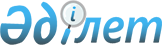 Цифрлық эфирлік телерадио хабарларын таратуға көшу мерзімдерін белгілеу туралыҚазақстан Республикасы Ақпарат және коммуникациялар министрінің 2018 жылғы 13 маусымдағы № 262 бұйрығы. Қазақстан Республикасының Әділет министрлігінде 2018 жылғы 15 маусымда № 17082 болып тіркелді.
      "Телерадио хабарларын тарату туралы" Қазақстан Республикасының Заңы 42-бабының 2-тармағына сәйкес БҰЙЫРАМЫН:
      Ескерту. Кіріспе жаңа редакцияда - ҚР Ақпарат және қоғамдық даму министрінің 18.08.2022 № 327 (алғашқы ресми жарияланған күнінен кейін күнтізбелік он күн өткен соң қолданысқа енгізіледі) бұйрығымен.


      1. 1. Цифрлық эфирлік телерадио хабарларын таратуға көшудің мынадай мерзімдері айқындалсын:
      1) бірінші кезең, 2018 жылғы 31 желтоқсанға дейін: Маңғыстау, Жамбыл, Түркістан облыстары және Шымкент қаласы;
      2) екінші кезең, 2019 жылғы 1 шілдеге дейін: Алматы, Павлодар, Қостанай және Жетісу облыстары;
      3) үшінші кезең, 2021 жылғы 1 ақпанға дейін: Солтүстік Қазақстан облысы және Алматы қаласы;
      4) төртінші кезең, 2021 жылғы 1 желтоқсанға дейін: Қарағанды, Ұлытау облыстары және Астана қаласы;
      5) бесінші кезең, 2022 жылғы 1 қыркүйекке дейін: Ақмола, Ақтөбе, Атырау, Шығыс Қазақстан, Батыс Қазақстан, Қызылорда және Абай облыстары;
      6) алтыншы кезең, 2023 жылғы 1 желтоқсанға дейін: осы бұйрыққа 1-қосымшаға сәйкес елді мекендер;
      7) жетінші кезең, 2024 жылғы 1 желтоқсанға дейін: осы бұйрыққа 2-қосымшаға сәйкес елді мекендер;
      8) сегізінші кезең, 2025 жылғы 1 желтоқсанға дейін: осы бұйрыққа 3-қосымшаға сәйкес елді мекендер.
      Ескерту. 1-тармақ жаңа редакцияда - ҚР Мәдениет және ақпарат министрінің 23.11.2023 № 461-НҚ (алғашқы ресми жарияланған күнінен кейін күнтізбелік он күн өткен соң қолданысқа енгізіледі) бұйрығымен.


      2. Қазақстан Республикасы Ақпарат және коммуникациялар министрлігінің Бұқаралық ақпарат құралдары саласындағы мемлекеттік саясат департаменті заңнамада белгіленген тәртіппен:
      1) осы бұйрықты Қазақстан Республикасының Әділет министрлігінде мемлекеттік тіркеуді;
      2) осы бұйрық мемлекеттік тіркелген күннен бастап күнтізбелік он күн ішінде оны "Республикалық құқықтық ақпарат орталығы" шаруашылық жүргізу құқығындағы республикалық мемлекеттік кәсіпорнына Қазақстан Республикасы нормативтік құқықтық актілерінің эталондық бақылау банкінде ресми жариялау және енгізу үшін жіберуді;
      3) осы бұйрықты Қазақстан Республикасы Ақпарат және коммуникациялар министрлігінің интернет-ресурсында орналастыруды;
      4) осы бұйрық мемлекеттік тіркелгеннен кейін он жұмыс күні ішінде осы тармақтың 1), 2) және 3) тармақшаларында көзделген іс-шаралардың орындалуы туралы мәліметтерді Қазақстан Республикасы Ақпарат және коммуникациялар министрлігінің Заң департаментіне ұсынуды қамтамасыз етсін.
      3. Осы бұйрықтың орындалуын бақылау жетекшілік ететін Қазақстан Республикасының Ақпарат және коммуникациялар вице-министріне жүктелсін.
      4. Осы бұйрық алғашқы ресми жарияланған күнінен кейін қолданысқа енгізіледі.
      Ескерту. Бұйрық 1-қосымшамен толықтырылды - ҚР Ақпарат және қоғамдық даму министрінің 18.08.2022 № 327 (алғашқы ресми жарияланған күнінен кейін күнтізбелік он күн өткен соң қолданысқа енгізіледі) бұйрығымен.
      Ескерту. Бұйрық 2-қосымшамен толықтырылды - ҚР Ақпарат және қоғамдық даму министрінің 18.08.2022 № 327 (алғашқы ресми жарияланған күнінен кейін күнтізбелік он күн өткен соң қолданысқа енгізіледі) бұйрығымен; жаңа редакцияда - ҚР Мәдениет және ақпарат министрінің 23.11.2023 № 461-НҚ (алғашқы ресми жарияланған күнінен кейін күнтізбелік он күн өткен соң қолданысқа енгізіледі) бұйрығымен.
      Ескерту. Бұйрық 3-қосымшамен толықтырылды - ҚР Ақпарат және қоғамдық даму министрінің 18.08.2022 № 327 (алғашқы ресми жарияланған күнінен кейін күнтізбелік он күн өткен соң қолданысқа енгізіледі) бұйрығымен; жаңа редакцияда - ҚР Мәдениет және ақпарат министрінің 23.11.2023 № 461-НҚ (алғашқы ресми жарияланған күнінен кейін күнтізбелік он күн өткен соң қолданысқа енгізіледі) бұйрығымен.
      Ескерту. Бұйрық 4-қосымшамен толықтырылды - ҚР Мәдениет және ақпарат министрінің 23.11.2023 № 461-НҚ (алғашқы ресми жарияланған күнінен кейін күнтізбелік он күн өткен соң қолданысқа енгізіледі) бұйрығымен.
					© 2012. Қазақстан Республикасы Әділет министрлігінің «Қазақстан Республикасының Заңнама және құқықтық ақпарат институты» ШЖҚ РМК
				
      Қазақстан РеспубликасыАқпарат және коммуникациялар министрі 

Д. Абаев
Қазақстан Республикасы
Ақпарат және коммуникациялар
министрінің
2018 жылғы 13 маусымдағы
№ 262 бұйрығына
1-қосымша
№
Облыстың атауы
Ауданның атауы
Елді мекеннің атауы
1
2
3
4
1
Абай
Абай
Қаскабұлақ
2
Абай
Абай
Сарыжал
3
Абай
Ақсуат
Айнабастау
4
Абай
Ақсуат
Тұмар
5
Абай
Ақсуат
Қожакелді
6
Абай
Ақсуат
Көкжыра
7
Абай
Ақсуат
Көктүбек
8
Абай
Ақсуат
Базарға
9
Абай
Ақсуат
Сатпаев
10
Абай
Ақсуат
Аққала
11
Абай
Ақсуат
Ақсуат
12
Абай
Ақсуат
Екпін
13
Абай
Ақсуат
Құмкөл
14
Абай
Ақсуат
Қызылжұлдыз
15
Абай
Ақсуат
Есім
16
Абай
Ақсуат
Жантікей
17
Абай
Ақсуат
Сұлутал
18
Абай
Ақсуат
Танамырза
19
Абай
Ақсуат
Ойшілік
20
Абай
Ақсуат
Уан
21
Абай
Ақсуат
Серіктес
22
Абай
Ақсуат
Қарғыба
23
Абай
Ақсуат
Көкбастау
24
Абай
Ақсуат
Ақжол
25
Абай
Ақсуат
Егіндібұлақ
26
Абай
Ақсуат
Қызылкесек
27
Абай
Аягөз
Аягөз
28
Абай
Аягөз
Егізқызыл
29
Абай
Аягөз
Жыланды
30
Абай
Аягөз
Қарабулақ
31
Абай
Аягөз
Ай
32
Абай
Аягөз
Көшкентал
33
Абай
Аягөз
Майлин
34
Абай
Аягөз
Бозай
35
Абай
Аягөз
Қарасу
36
Абай
Аягөз
Қаражал
37
Абай
Аягөз
Батпақ
38
Абай
Аягөз
Дөненбай
39
Абай
Аягөз
Ескенебұлағы
40
Абай
Аягөз
Кенқолат
41
Абай
Аягөз
Қараауыл
42
Абай
Аягөз
Қарабұлақ
43
Абай
Аягөз
Мамырсу
44
Абай
Аягөз
Төленді
45
Абай
Аягөз
Топар
46
Абай
Аягөз
Шынқожа
47
Абай
Аягөз
Айғыржал
48
Абай
Аягөз
Старое Майлино
49
Абай
Аягөз
Ақылет
50
Абай
Аягөз
Ақшаулы
51
Абай
Аягөз
Тарбағатай
52
Абай
Аягөз
Малтүгел
53
Абай
Аягөз
Ақши
54
Абай
Аягөз
Қараағаш
55
Абай
Аягөз
Биесимас
56
Абай
Аягөз
Сарыарқа
57
Абай
Бесқарағай
Бесқарағай
58
Абай
Бесқарағай
Малая Владимировка
59
Абай
Бесқарағай
Қоянбай 
60
Абай
Бесқарағай
Қарамырза
61
Абай
Бесқарағай
Глухов
62
Абай
Бесқарағай
Жыланды
63
Абай
Бесқарағай
Белокаменка
64
Абай
Бесқарағай
Ақкөл
65
Абай
Бесқарағай
Старая Крепость
66
Абай
Бесқарағай
Бірлік
67
Абай
Бесқарағай
Семенов
68
Абай
Бесқарағай
Бөкебай
69
Абай
Бесқарағай
Башкөл
70
Абай
Бесқарағай
Беген
71
Абай
Бесқарағай
Өндіріс
72
Абай
Бесқарағай
Беген лесхозы
73
Абай
Бесқарағай
Hовая Hиколаевка
74
Абай
Бесқарағай
Стеклянка
75
Абай
Бесқарағай
Бөдене
76
Абай
Бесқарағай
Долонь
77
Абай
Бесқарағай
Мостик
78
Абай
Бесқарағай
Черемушка
79
Абай
Бесқарағай
Канонерка
80
Абай
Бородулиха
Петроград
81
Абай
Бородулиха
Знаменка
82
Абай
Бородулиха
Бородулиха
83
Абай
Бородулиха
Дмитриев
84
Абай
Бородулиха
Поднебесное
85
Абай
Бородулиха
Коростели
86
Абай
Бородулиха
Боровое
87
Абай
Бородулиха
Тарск
88
Абай
Бородулиха
Ауыл
89
Абай
Бородулиха
 41 разъезд
90
Абай
Бородулиха
Богомолов
91
Абай
Бородулиха
Бүркітов
92
Абай
Бородулиха
Соснов
93
Абай
Бородулиха
Переменов
94
Абай
Бородулиха
Иванов
95
Абай
Бородулиха
Андронов
96
Абай
Бородулиха
Подхоз Березов
97
Абай
Бородулиха
Камышенка
98
Абай
Бородулиха
Петропавлов
99
Абай
Бородулиха
Изатулла
100
Абай
Бородулиха
Барышов
101
Абай
Бородулиха
Бел-Ағаш
102
Абай
Бородулиха
Hовопокров
103
Абай
Бородулиха
Романов
104
Абай
Бородулиха
Успенка
105
Абай
Бородулиха
Михайлов
106
Абай
Бородулиха
Сарноғай
107
Абай
Бородулиха
Мещанка
108
Абай
Бородулиха
Разъезд Дүйсәкен 
109
Абай
Бородулиха
Арбузное
110
Абай
Бородулиха
Воскресенов
111
Абай
Бородулиха
Сохнов
112
Абай
Бородулиха
Песчанка
113
Абай
Бородулиха
Девятка
114
Абай
Бородулиха
Красный Яр
115
Абай
Бородулиха
Речное
116
Абай
Бородулиха
Мурзов
117
Абай
Бородулиха
Жернов
118
Абай
Бородулиха
Кондратьев
119
Абай
Бородулиха
Hовая Шульба
120
Абай
Бородулиха
Ключики
121
Абай
Бородулиха
Поллог
122
Абай
Бородулиха
Потапенко
123
Абай
Бородулиха
Солонов
124
Абай
Бородулиха
Hово-Васильев
125
Абай
Бородулиха
Боровлян
126
Абай
Бородулиха
Вознесенов
127
Абай
Бородулиха
Зенков
128
Абай
Бородулиха
Орлов 
129
Абай
Бородулиха
Беккарьер
130
Абай
Бородулиха
Троицкое
131
Абай
Бородулиха
Өмірзақ
132
Абай
Бородулиха
Шелехов
133
Абай
Бородулиха
Зубаир
134
Абай
Бородулиха
Байтанат
135
Абай
Бородулиха
Жаңаауыл
136
Абай
Бородулиха
Пролетар
137
Абай
Бородулиха
Уба-Форпост
138
Абай
Бородулиха
2 Пятилетка
139
Абай
Бородулиха
Алексеев
140
Абай
Жарма
Жіңішке
141
Абай
Жарма
Бірлік
142
Абай
Жарма
Қаражал
143
Абай
Жарма
Жаңаөзен
144
Абай
Жарма
Қалбатау
145
Абай
Жарма
Жаңғызтөбе
146
Абай
Жарма
Ақжал
147
Абай
Жарма
Амангелді
148
Абай
Жарма
Батыр Капай
149
Абай
Жарма
Бұрлыағаш
150
Абай
Жарма
Карашоқы
151
Абай
Жарма
Солнечное
152
Абай
Жарма
 9км разъезд
153
Абай
Жарма
 10 км разъезд 
154
Абай
Жарма
Әуэзов
155
Абай
Жарма
Еспе
156
Абай
Жарма
Жаңаауыл
157
Абай
Жарма
Солнечное
158
Абай
Жарма
Шалабай
159
Абай
Жарма
Қойтас
160
Абай
Жарма
Қазан-шуңқыр
161
Абай
Жарма
Сұлусары
162
Абай
Жарма
Шымылдык
163
Абай
Жарма
Жайма
164
Абай
Жарма
Кіші Қарасу
165
Абай
Жарма
18 км разъезд
166
Абай
Жарма
Кезенсу
167
Абай
Жарма
Суықбұлақ
168
Абай
Жарма
Суықбұлақ
169
Абай
Жарма
Сарыарқа
170
Абай
Жарма
Қызылшар разъезд
171
Абай
Жарма
6 разъезд
172
Абай
Жарма
7 разъезд
173
Абай
Жарма
Терістаңбалы
174
Абай
Жарма
8 Март
175
Абай
Жарма
Балықтыкөл
176
Абай
Жарма
Егінбұлақ
177
Абай
Жарма
Балықтыкөл
178
Абай
Жарма
Қонырбиік
179
Абай
Жарма
Жарық
180
Абай
Жарма
Көшек
181
Абай
Жарма
Суырлы
182
Абай
Жарма
Салқынтөбе
183
Абай
Жарма
Үкілі
184
Абай
Жарма
Қапанбұлақ
185
Абай
Жарма
Қызылжұлдыз
186
Абай
Жарма
Капанбұлақ
187
Абай
Жарма
12 км Разъезд
188
Абай
Жарма
14 км Разъезд 
189
Абай
Жарма
Қаратөбе
190
Абай
Жарма
Ортабұлақ
191
Абай
Жарма
Қызылағаш
192
Абай
Көкпекті
Көкжайық
193
Абай
Көкпекті
Қарамойыл
194
Абай
Көкпекті
Көкпекті
195
Абай
Көкпекті
Жумыскер
196
Абай
Көкпекті
Өрнек
197
Абай
Көкпекті
Ақой
198
Абай
Көкпекті
Ақтас
199
Абай
Көкпекті
Қызылжұлдыз
200
Абай
Көкпекті
Жалсары
201
Абай
Көкпекті
Қарағандыкөл
202
Абай
Көкпекті
Малая Буконь
203
Абай
Көкпекті
Мамай
204
Абай
Көкпекті
Преображен
205
Абай
Көкпекті
Теректі
206
Абай
Көкпекті
Ұзынбулақ
207
Абай
Көкпекті
Үлкен Бөкен
208
Абай
Көкпекті
Чернояр
209
Абай
Көкпекті
Шәріптоғай
210
Абай
Көкпекті
Шуғылбай
211
Абай
Көкпекті
Ажа
212
Абай
Көкпекті
Толағай
213
Абай
Көкпекті
Тентек
214
Абай
Көкпекті
Комсомол
215
Абай
Көкпекті
Сарышығанак
216
Абай
Көкпекті
Сүлеймен
217
Абай
Көкпекті
Үлгілі-Малшы
218
Абай
Көкпекті
Дәулетбай
219
Абай
Көкпекті
Мелитополь
220
Абай
Көкпекті
Талапкер
221
Абай
Көкпекті
Ақсу
222
Абай
Көкпекті
Hұра
223
Абай
Көкпекті
Үкіліқыз
224
Абай
Семей
Шульбинск
225
Абай
Семей
Семей
226
Абай
Семей
Прииртыш
227
Абай
Семей
Бөкенші
228
Абай
Семей
Қаракөл
229
Абай
Семей
Мұқыр
230
Абай
Семей
Достық
231
Абай
Семей
Талица
232
Абай
Семей
Маралды
233
Абай
Семей
Мұздыбай
234
Абай
Семей
Мұрат
235
Абай
Семей
Озерки
236
Абай
Семей
Половинка
237
Абай
Семей
Приречное
238
Абай
Семей
Чекоман
239
Абай
Семей
Гранитное
240
Абай
Семей
Шоптығақ
241
Абай
Семей
Жарқын
242
Абай
Семей
Баженов
243
Абай
Семей
Hовобаженов
244
Абай
Семей
Бұлақ
245
Абай
Семей
Климентьев
246
Абай
Семей
Талдықорған
247
Абай
Семей
Шаған
248
Абай
Семей
Алғабас
249
Абай
Семей
Абралы
250
Абай
Үржар
Мақаншы
251
Абай
Үржар
Малақ
252
Абай
Үржар
Тасарық 
253
Абай
Үржар
Көкөзек
254
Абай
Үржар
Көктал
255
Абай
Үржар
Көктерек
256
Абай
Үржар
Қаратал
257
Абай
Үржар
Hауалы
258
Абай
Үржар
Кабанбай
259
Абай
Үржар
Қазымбет
260
Абай
Үржар
Егінсу
261
Абай
Үржар
Елтай
262
Абай
Үржар
Қызылту
263
Абай
Үржар
Жаңа тілек
264
Абай
Үржар
Бургон
265
Абай
Үржар
Қаратума
266
Абай
Үржар
Келдемұрат
267
Абай
Үржар
Қызылжұлдыз
268
Абай
Үржар
Жоғарғы Егінсу
269
Абай
Үржар
Бекет
270
Абай
Үржар
Бақты
271
Абай
Үржар
Қабанбай
272
Абай
Үржар
Қарабұлақ
273
Абай
Үржар
Қарабұйрат
274
Абай
Үржар
Қаракөл
275
Абай
Үржар
Ферма 3
276
Абай
Үржар
Ферма 1 Абай
277
Абай
Үржар
Лайбұлак
278
Абай
Үржар
Алтыншокы
279
Абай
Үржар
Айтбай ат.
280
Абай
Үржар
Текебұлақ
281
Абай
Үржар
Таскескен
282
Абай
Үржар
Сарытерек
283
Абай
Үржар
Сағат
284
Абай
Үржар
Үшбұлақ
285
Абай
Үржар
Шолпан
286
Абай
Үржар
Көлденең
287
Абай
Үржар
Ақжар
288
Абай
Үржар
Бестерек
289
Абай
Үржар
Үржар
290
Абай
Үржар
Қайынды
291
Абай
Үржар
Қызылбұлақ
292
Абай
Үржар
Барлықарасан
293
Абай
Үржар
Hекрасов
294
Абай
Үржар
Қарамойыл
295
Абай
Үржар
Амангелді
296
Абай
Үржар
Жанай
297
Абай
Үржар
Бұғыбай
298
Абай
Үржар
Қарабұта
299
Абай
Шар
Шар
300
Ақмола
Атбасар
Атбасар
301
Ақмола
Астрахан
Қайнар
302
Ақмола
Атбасар
Хрящев
303
Ақмола
Атбасар
Адыр
304
Ақмола
Атбасар
Маринов
305
Ақмола
Атбасар
Октябрь
306
Ақмола
Атбасар
Шуйск
307
Ақмола
Атбасар
Шұңқыркөл
308
Ақмола
Атбасар
Садовое
309
Ақмола
Атбасар
Садубек
310
Ақмола
Атбасар
Самар
311
Ақмола
Атбасар
Сергеев
312
Ақмола
Сандықтау
Спасск
313
Ақмола
Атбасар
Қаражар
314
Ақмола
Атбасар
Қосбармақ
315
Ақмола
Атбасар
Магдалинов
316
Ақмола
Сандықтау
Мәдениет
317
Ақмола
Атбасар
Макеев
318
Ақмола
Атбасар
Пролетар
319
Ақмола
Атбасар
Hовоалександров
320
Ақмола
Атбасар
Hовомаринов
321
Ақмола
Атбасар
Hовосельск
322
Ақмола
Сандықтау
Hовый Городок
323
Ақмола
Жақсы
Алғабас
324
Ақмола
Атбасар
Ащыкөл
325
Ақмола
Атбасар
Бейса хазирет
326
Ақмола
Атбасар
Борисов
327
Ақмола
Атбасар
Калинов
328
Ақмола
Атбасар
Родионов
329
Ақмола
Атбасар
Третьяков
330
Ақмола
Атбасар
Покров
331
Ақмола
Атбасар
Полтав
332
Ақмола
Атбасар
Попов
333
Ақмола
Атбасар
Тельман
334
Ақмола
Атбасар
Тимашев
335
Ақмола
Атбасар
Титов
336
Ақмола
Атбасар
Қаракөл
337
Ақмола
Астрахан
Луговое
338
Ақмола
Атбасар
87 разъезд
339
Ақмола
Ерейментау
Ерейментау
340
Ақмола
Ерейментау
Олжабай батыр
341
Ақмола
Ерейментау
Коржынкөл
342
Ақмола
Ерейментау
Торғай
343
Ақмола
Ерейментау
Hижний Торғай
344
Ақмола
Ерейментау
Елтай
345
Ақмола
Ерейментау
Павлов
346
Ақмола
Ерейментау
Өленті
347
Ақмола
Ерейментау
Карағайлы
348
Ақмола
Ерейментау
Еңбек
349
Ақмола
Ерейментау
Қойтас
350
Ақмола
Ерейментау
Малтабар
351
Ақмола
Ерейментау
Тайбай
352
Ақмола
Ерейментау
Өленті
353
Ақмола
Ерейментау
Hоводолинка
354
Ақмола
Ерейментау
Ажы
355
Ақмола
Ерейментау
Балықты
356
Ақмола
Ерейментау
Бозтал
357
Ақмола
Ерейментау
Веренка
358
Ақмола
Ерейментау
Жаңажол
359
Ақмола
Ерейментау
Қызылту
360
Ақмола
Ерейментау
Жарық
361
Ақмола
Ерейментау
Жолбасшы
362
Ақмола
Ерейментау
Торғай
363
Ақмола
Есіл
Есіл
364
Ақмола
Есіл
Двуречное
365
Ақмола
Есіл
Елтай
366
Ақмола
Есіл
Орлов
367
Ақмола
Есіл
Қумай
368
Ақмола
Жақсы
Чапаевск
369
Ақмола
Есіл
Ярослав
370
Ақмола
Есіл
Московское
371
Ақмола
Есіл
Свободное
372
Ақмола
Есіл
Сорған
373
Ақмола
Есіл
Раздольное
374
Ақмола
Есіл
Речное
375
Ақмола
Есіл
Қаракөл
376
Ақмола
Есіл
Ленинск
377
Ақмола
Есіл
Тасоба
378
Ақмола
Есіл
Ковыльное
379
Ақмола
Есіл
Красивое
380
Ақмола
Есіл
Ақсай
381
Ақмола
Есіл
Бұзылык
382
Ақмола
Есіл
Знаменка
383
Ақмола
Есіл
Игілік
384
Ақмола
Есіл
Курск
385
Ақмола
Жарқайың
Үшкарасу
386
Ақмола
Есіл
Жанысбай
387
Ақмола
Есіл
Приишим
388
Ақмола
Есіл
Красивая
389
Ақмола
Бурабай
Зеленый Бор
390
Ақмола
Бурабай
Борабай
391
Ақмола
Бурабай
Молбаза
392
Ақмола
Көкшетау
Көкшетау
393
Ақмола
Зеренді
Бірлестік
394
Ақмола
Көкшетау
Станционный
395
Ақмола
Зеренді
Иванов
396
Ақмола
Көкшетау
Кызылжұлдыз
397
Ақмола
Зеренді
Жаманашы
398
Ақмола
Зеренді
Алексеев
399
Ақмола
Зеренді
Доңгылағаш
400
Ақмола
Зеренді
Еленов
401
Ақмола
Зеренді
Өндіріс
402
Ақмола
Зеренді
Павлов
403
Ақмола
Зеренді
Ақадыр
404
Ақмола
Зеренді
Байтерек
405
Ақмола
Зеренді
Бұлақ
406
Ақмола
Зеренді
Чаглин
407
Ақмола
Зеренді
Чаглин
408
Ақмола
Зеренді
Молодежное
409
Ақмола
Кокшетау
Красный Яр
410
Ақмола
Зеренді
Сейфуллин
411
Ақмола
Зеренді
Симферополь
412
Ақмола
Зеренді
Раздольное
413
Ақмола
Зеренді
Гранитный
414
Ақмола
Зеренді
Қарлыкөл
415
Ақмола
Зеренді
Еңбекбірлік
416
Ақмола
Зеренді
Приречное
417
Ақмола
Зеренді
Қошкарбай
418
Ақмола
Зеренді
Первомайск
419
Ақмола
Зеренді
Азат
420
Ақмола
Зеренді
Ақкөл
421
Ақмола
Зеренді
Қонысбай
422
Ақмола
Зеренді
Біктесін
423
Ақмола
Зеренді
Березняков
424
Ақмола
Зеренді
Васильков
425
Ақмола
Зеренді
Жаңаауыл
426
Ақмола
Зеренді
Куропаткин
427
Ақмола
Зеренді
Троицкое
428
Ақмола
Зеренді
Қызылтаң
429
Ақмола
Зеренді
Туполев
430
Ақмола
Зеренді
Қызылағаш
431
Ақмола
Зеренді
Қызылсая
432
Ақмола
Зеренді
Ұялы
433
Ақмола
Зеренді
Заречное
434
Ақмола
Зеренді
Жаңатілек
435
Ақмола
Зеренді
Садовое
436
Ақмола
Зеренді
Трофимов
437
Ақмола
Бурабай
17 разъезд
438
Ақмола
Степногорск
Степногорск
439
Ақмола
Степногорск
Заводской
440
Ақмола
Біржан сал
Ақтас
441
Ақмола
Степногорск
Подхоз
442
Ақмола
Степногорск
Ақсу
443
Ақмола
Ақкөл
Мирное
444
Ақмола
Ақкөл
Селета
445
Ақмола
Біржан сал
Қарасу
446
Ақмола
Ақкөл
Кеңес
447
Ақмола
Біржан сал
Еңбекшілдер
448
Ақмола
Біржан сал
Құдабас
449
Ақмола
Біржан сал
Терек
450
Ақмола
Ақкөл
Азат
451
Ақмола
Біржан сал
Азнабай
452
Ақмола
Біржан сал
Уәлиханов
453
Ақмола
Біржан сал
Ақсу
454
Ақмола
Ақкөл
Бөгембай
455
Ақмола
Ақкөл
Искра
456
Ақмола
Ақкөл
Қара-Өзек
457
Ақмола
Степногорск
Қарабұлақ
458
Ақмола
Ақкөл
Қырыққұдық
459
Ақмола
Біржан сал
Сапақ
460
Ақмола
Бурабай
Щучинск
461
Ақмола
Бурабай
Баянбай
462
Ақмола
Зеренді
Дорогов
463
Ақмола
Бурабай
Наурызбай батыр
464
Ақмола
Бурабай
Озерное
465
Ақмола
Зеренді
Октябрь
466
Ақмола
Бурабай
Сотников
467
Ақмола
Бурабай
Савин
468
Ақмола
Бурабай
Оқжетпес
469
Ақмола
Бурабай
Ключевое
470
Ақмола
Бурабай
Қарашілік
471
Ақмола
Бурабай
Қаражар
472
Ақмола
Бұланды
Қараөзек
473
Ақмола
Бурабай
Кенесары
474
Ақмола
Біржан сал
Қарағай
475
Ақмола
Бурабай
Көрнекті
476
Ақмола
Зеренді
Пухальск
477
Ақмола
Бурабай
Красный Кордон
478
Ақмола
Бурабай
19 разъезд
479
Ақмола
Бурабай
Первомайск
480
Ақмола
Бұланды
Аққайын
481
Ақмола
Бурабай
Атамекен
482
Ақмола
Бұланды
Байсуат
483
Ақмола
Бурабай
Брусилов
484
Ақмола
Зеренді
Жамантұз
485
Ақмола
Бурабай
Жаңажол
486
Ақмола
Бурабай
Златополье
487
Ақмола
Зеренді
Игілік
488
Ақмола
Зеренді
Қазақстан
489
Ақмола
Бұланды
Купчанов
490
Ақмола
Зеренді
Кіші Түкті
491
Ақмола
Бурабай
Жарқайын
492
Ақмола
Бурабай
Жасыл
493
Ақмола
Зеренді
Қарауыл Қонай-би
494
Ақмола
Бурабай
Сарыбұлак
495
Ақмола
Біржан сал
Степняк
496
Ақмола
Біржан сал
Әндіқожа батыр
497
Ақмола
Бұланды
Алакөл
498
Ақмола
Бұланды
Алтынды
499
Ақмола
Бурабай
Соснов
500
Ақмола
Біржан сал
Мамай
501
Ақмола
Біржан сал
Шошқалы
502
Ақмола
Біржан сал
Яблонов
503
Ақмола
Біржан сал
Сәуле
504
Ақмола
Біржан сал
Үлгі
505
Ақмола
Бурабай
Вишневое
506
Ақмола
Біржан сал
Қаратал
507
Ақмола
Біржан сал
Карлов
508
Ақмола
Бурабай
Қатаркөл
509
Ақмола
Біржан сал
Кеңашы
510
Ақмола
Біржан сал
Кішкентай
511
Ақмола
Біржан сал
Қызылұйым
512
Ақмола
Ақкөл
Тастыадыр
513
Ақмола
Бурабай
Мәдениет
514
Ақмола
Біржан сал
Қоғам
515
Ақмола
Біржан сал
Құдықагаш
516
Ақмола
Біржан сал
Ақбұлақ
517
Ақмола
Біржан сал
Hевское
518
Ақмола
Біржан сал
Алға
519
Ақмола
Біржан сал
Атансор
520
Ақмола
Біржан сал
Баймырза
521
Ақмола
Біржан сал
Бірсуат
522
Ақмола
Біржан сал
Зауралов
523
Ақмола
Біржан сал
Пригорхоз
524
Ақмола
Біржан сал
Трамбов
525
Ақмола
Бұланды
Жаңаталап
526
Ақмола
Бурабай
Жаңаталап
527
Ақмола
Біржан сал
Жүкей
528
Ақтөбе
Ақтөбе
Құрайлы
529
Ақтөбе
Ақтөбе
Құрашасай
530
Ақтөбе
Қарғалы
Петропавлов
531
Ақтөбе
Қарғалы
Шәмші Қалдаяков
532
Ақтөбе
Алға
Шибаев
533
Ақтөбе
Ақтөбе
Шилісай
534
Ақтөбе
Ақтөбе
Красносельск
535
Ақтөбе
Ақтөбе
Илек
536
Ақтөбе
Ақтөбе
Ақшат
537
Ақтөбе
Ақтөбе
Өлке
538
Ақтөбе
Ақтөбе
Пригородное
539
Ақтөбе
Мәртөк
Родников
540
Ақтөбе
Ақтөбе
Россовхоз
541
Ақтөбе
Ақтөбе
Садовое
542
Ақтөбе
Ақтөбе
Сазды
543
Ақтөбе
Алға
Маржанбұлақ
544
Ақтөбе
Мәртөк
Қаратоғай
545
Ақтөбе
Ақтөбе
Қарғалы
546
Ақтөбе
Ақтөбе
Кеңес Нокин
547
Ақтөбе
Алға
Есет батыр Көкиулы
548
Ақтөбе
Ақтөбе
Ақтөбе
549
Ақтөбе
Ақтөбе
Hовое
550
Ақтөбе
Алға
Ақсазды
551
Ақтөбе
Мәртөк
Хлебодаров
552
Ақтөбе
Алға
Черноводск
553
Ақтөбе
Ақтөбе
Георгиев
554
Ақтөбе
Ақтөбе
Белогор
555
Ақтөбе
Ақтөбе
Белогорск
556
Ақтөбе
Мәртөк
Березов
557
Ақтөбе
Алға
Бестамақ
558
Ақтөбе
Ақтөбе
Қызылжар
559
Ақтөбе
Мәртөк
Бұтақ
560
Ақтөбе
Мәртөк
37 разъезд
561
Ақтөбе
Ақтөбе
Украин
562
Ақтөбе
Ақтөбе
Ақжар
563
Ақтөбе
Ақтөбе
Магаджановск
564
Ақтөбе
Ақтөбе
39 разъезд
565
Ақтөбе
Мұғалжар
Покров
566
Ақтөбе
Мұғалжар
Көтібар
567
Ақтөбе
Мұғалжар
Изімбет
568
Ақтөбе
Алға
Қайнар
569
Ақтөбе
Мұғалжар
Сабындыкөл
570
Ақтөбе
Мұғалжар
Опытное
571
Ақтөбе
Алға
Талдысай
572
Ақтөбе
Мұғалжар
53 разъезд
573
Ақтөбе
Алға
Тамды
574
Ақтөбе
Мұғалжар
Көктөбе
575
Ақтөбе
Мұғалжар
Колденең Темір
576
Ақтөбе
Мұғалжар
Қаракөл
577
Ақтөбе
Қандыағаш
Қандыағаш
578
Ақтөбе
Алға
Тоқмансай
579
Ақтөбе
Мұғалжар
Джурун
580
Ақтөбе
Мұғалжар
Елек
581
Ақтөбе
Алға
Еркінкүш
582
Ақтөбе
Мұғалжар
Жаңатұрмыс
583
Ақтөбе
Мұғалжар
Тепсен- Қарабұлақ
584
Ақтөбе
Мұғалжар
Басшылы
585
Ақтөбе
Алға
Тоқмансай
586
Ақтөбе
Мұғалжар
Жарық
587
Ақтөбе
Хромтау
Шиліктысай
588
Ақтөбе
Қарғалы
Мамыт
589
Ақтөбе
Хромтау
Бақай
590
Ақтөбе
Қарғалы
Қайрақты
591
Ақтөбе
Қарғалы
Қайрақтысай
592
Ақтөбе
Хромтау
Ойсылқара
593
Ақтөбе
Хромтау
Оңгар
594
Ақтөбе
Хромтау
Қарлау
595
Ақтөбе
Хромтау
Қатынадыр
596
Ақтөбе
Хромтау
Бөгетсай
597
Ақтөбе
Қарғалы
Степное
598
Ақтөбе
Хромтау
Талдыбұлақ
599
Ақтөбе
Хромтау
Қарабаз
600
Ақтөбе
Хромтау
Хромтау
601
Ақтөбе
Хромтау
Hикельтау
602
Ақтөбе
Хромтау
Абай
603
Ақтөбе
Хромтау
Ақжар
604
Ақтөбе
Хромтау
Аққұдык
605
Ақтөбе
Хромтау
Просторная
606
Ақтөбе
Хромтау
Тассай
607
Ақтөбе
Хромтау
Тассай
608
Ақтөбе
Хромтау
Дон
609
Ақтөбе
Хромтау
Еңбекшіқазақ
610
Ақтөбе
Хромтау
Жарбұтақ
611
Ақтөбе
Хромтау
Қарасу
612
Ақтөбе
Хромтау
Көкпекті
613
Ақтөбе
Хромтау
Көктау
614
Ақтөбе
Хромтау
Көктерек
615
Ақтөбе
Хромтау
Сарысай
616
Ақтөбе
Хромтау
Қызылсу
617
Ақтөбе
Хромтау
Майтөбе
618
Ақтөбе
Қарғалы
Первомайск
619
Ақтөбе
Шалқар
Мөңке би
620
Ақтөбе
Шалқар
Қауылжыр
621
Ақтөбе
Шалқар
Кеңдала
622
Ақтөбе
Шалқар
Қопасор
623
Ақтөбе
Шалқар
Қопатай
624
Ақтөбе
Шалқар
Көпмола
625
Ақтөбе
Шалқар
Талдыкұм
626
Ақтөбе
Шалқар
Шалқар
627
Ақтөбе
Шалқар
Аққайтым
628
Ақтөбе
Шалқар
Соленый
629
Ақтөбе
Шалқар
Ұлпан
630
Ақтөбе
Шалқар
Үшқурай
631
Ақтөбе
Шалқар
Жылан
632
Ақтөбе
Шалқар
Жылтыр
633
Ақтөбе
Шалқар
Байқадам
634
Ақтөбе
Шалқар
66 разъезд
635
Ақтөбе
Шалқар
67 разъезд
636
Ақтөбе
Шалқар
Қаратал
637
Ақтөбе
Байғанин
Hоғайты
638
Ақтөбе
Байғанин
Қазақстан
639
Ақтөбе
Байғанин
Қорашы
640
Ақтөбе
Байғанин
Қосарал
641
Ақтөбе
Темирский
Тасқопа
642
Ақтөбе
Темирский
Теректі
643
Ақтөбе
Байғанин
Жарлы
644
Ақтөбе
Байғанин
Көкбұлақ
645
Ақтөбе
Байғанин
Қарауылкелді
646
Ақтөбе
Байғанин
Жыңғылдытоғай
647
Ақтөбе
Темирский
Кенжалы
648
Ақтөбе
Мұғалжар
Эмба
649
Ақтөбе
Мұғалжар
Жем
650
Атырау
Атырау
Теңдік
651
Атырау
Атырау
Бесікті
652
Атырау
Атырау
Бірлік
653
Атырау
Атырау
Қарабатан
654
Атырау
Атырау
Жаңаталап
655
Атырау
Мақат
Искене
656
Атырау
Махамбет
Аққайын
657
Атырау
Атырау
Атырау
658
Атырау
Махамбет
Алға
659
Атырау
Махамбет
Алмалы
660
Атырау
Атырау
Амангелді
661
Атырау
Атырау
Құрманғазы
662
Атырау
Махамбет
Бейбарыс
663
Атырау
Махамбет
Береке
664
Атырау
Махамбет
Ескі Сарайшық
665
Атырау
Махамбет
Сарайшық
666
Атырау
Атырау
Ақжар
667
Атырау
Атырау
Атырау
668
Атырау
Атырау
Ракуша
669
Атырау
Махамбет
Талдыкөл
670
Атырау
Атырау
Талқайран
671
Атырау
Атырау
Тасқала
672
Атырау
Махамбет
Томан
673
Атырау
Атырау
Томарлы
674
Атырау
Атырау
Ақсай
675
Атырау
Атырау
Геолог
676
Атырау
Атырау
Дамба
677
Атырау
Махамбет
Еңбекшіл
678
Атырау
Атырау
Еркінқала
679
Атырау
Махамбет
Есмахан
680
Атырау
Атырау
Балықшы
681
Атырау
Атырау
Кұрсай
682
Атырау
Атырау
Жұмыскер
683
Атырау
Атырау
Водников
684
Атырау
Атырау
Көкарна
685
Атырау
Атырау
Ақжайық
686
Атырау
Атырау
Рембаза
687
Атырау
Исатай
17 разъезд
688
Атырау
Махамбет
Қызылжар
689
Атырау
Атырау
496 разъезд
690
Атырау
Атырау
Пешной
691
Атырау
Атырау
Hовокирпичное
692
Атырау
Индер
Бөдене
693
Атырау
Индер
Жарсуат
694
Атырау
Индер
Ынтымақ
695
Атырау
Индер
Елтай
696
Атырау
Индер
Есбол
697
Атырау
Индер
Кетебай
698
Атырау
Индер
Индерборск 
699
Атырау
Индер
Аққала
700
Атырау
Индер
5 участок
701
Атырау
Жылыой
Аққызтоғай
702
Атырау
Жылыой
Аққудық
703
Атырау
Жылыой
Қарағай
704
Атырау
Құлсары
Құлсары
705
Атырау
Жылыой
Жаңа Қаратон
706
Атырау
Жылыой
Қойсары
707
Атырау
Жылыой
Қосшағыл
708
Атырау
Жылыой
Майкөмген
709
Атырау
Жылыой
Тұрғызба
710
Атырау
Жылыой
Аққудық
711
Атырау
Жылыой
Шоқпартоғай
712
Атырау
Жылыой
Қараша
713
Атырау
Жылыой
Тұрғызба
714
Атырау
Қызылқоға
Жамансор
715
Атырау
Мақат
Доссор
716
Атырау
Мақат
Мақат
717
Атырау
Мақат
Байшұнас
718
Атырау
Мақат
Комсомол
719
Атырау
Мақат
Қошқар
720
Атырау
Қызылқоға
Кенбай
721
Атырау
Қызылқоға
Кенбай
722
Атырау
Қызылқоға
Бүйрек
723
Атырау
Қызылқоға
Қарабау
724
Атырау
Қызылқоға
Қаракөл
725
Атырау
Қызылқоға
Қоныстау
726
Атырау
Қызылқоға
Қосқұлақ
727
Атырау
Қызылқоға
Тасшағыл
728
Атырау
Қызылқоға
Қоғам
729
Атырау
Қызылқоға
Айдын
730
Атырау
Қызылқоға
Тайсойған
731
Атырау
Қызылқоға
Мәдениет
732
Атырау
Қызылқоға
Балабеит
733
Атырау
Индер
Бұхар
734
Атырау
Қызылқоға
Коныстану
735
Атырау
Қызылқоға
Жангельдин
736
Атырау
Қызылқоға
Жасқайрат
737
Атырау
Қызылқоға
Миялы
738
Атырау
Қызылқоға
Аққора
739
Атырау
Қызылқоға
Былқылдақты
740
Атырау
Қызылқоға
Сағыз
741
Атырау
Қызылқоға
Сарықұмақ
742
Атырау
Қызылқоға
ШолАқсай
743
Атырау
Исатай
Зинеден
744
Атырау
Исатай
Исатай
745
Атырау
Исатай
Амангелді
746
Атырау
Құрманғазы
Жаңаауыл
747
Атырау
Құрманғазы
Жасталап
748
Атырау
Құрманғазы
Жыланды
749
Атырау
Құрманғазы
Амангелді
750
Атырау
Құрманғазы
Үлкен Күйген
751
Атырау
Құрманғазы
Котяев
752
Атырау
Құрманғазы
Кудряшев
753
Атырау
Құрманғазы
Кызылоба
754
Атырау
Құрманғазы
Сафонов
755
Атырау
Құрманғазы
Бірлік
756
Атырау
Құрманғазы
Шортанбай
757
Атырау
Құрманғазы
Көптоғай
758
Атырау
Құрманғазы
Арна
759
Атырау
Құрманғазы
Балықшы
760
Атырау
Құрманғазы
Жасарал
761
Шығыс Қазақстан
Глубокое
Перевальное
762
Шығыс Қазақстан
Глубокое
Верхнеберезов
763
Шығыс Қазақстан
Глубокое
Предгорное
764
Шығыс Қазақстан
Глубокое
Березов
765
Шығыс Қазақстан
Глубокое
Красная Заря
766
Шығыс Қазақстан
Глубокое
Быструха
767
Шығыс Қазақстан
Глубокое
Кожохов
768
Шығыс Қазақстан
Глубокое
Бобров
769
Шығыс Қазақстан
Глубокое
Веселое
770
Шығыс Қазақстан
Глубокое
Белоусов
771
Шығыс Қазақстан
Глубокое
Глубокое
772
Шығыс Қазақстан
Глубокое
Опытное поле
773
Шығыс Қазақстан
Глубокое
Планидов
774
Шығыс Қазақстан
Глубокое
Прапорщиков
775
Шығыс Қазақстан
Глубокое
Степное
776
Шығыс Қазақстан
Глубокое
Ушанов
777
Шығыс Қазақстан
Глубокое
Уваров
778
Шығыс Қазақстан
Глубокое
226 км разъезд
779
Шығыс Қазақстан
Глубокое
Аврора
780
Шығыс Қазақстан
Глубокое
Ульба перевалочная
781
Шығыс Қазақстан
Глубокое
Солнечное
782
Шығыс Қазақстан
Глубокое
Винное
783
Шығыс Қазақстан
Глубокое
Волчиха
784
Шығыс Қазақстан
Глубокое
Калинин
785
Шығыс Қазақстан
Глубокое
Секисов
786
Шығыс Қазақстан
Глубокое
Алтайск
787
Шығыс Қазақстан
Глубокое
Белокаменка
788
Шығыс Қазақстан
Глубокое
Махов
789
Шығыс Қазақстан
Глубокое
Краснопартизан
790
Шығыс Қазақстан
Глубокое
Мало-Убин
791
Шығыс Қазақстан
Глубокое
Прогресс
792
Шығыс Қазақстан
Глубокое
Черногор
793
Шығыс Қазақстан
Глубокое
Hовомихайлов
794
Шығыс Қазақстан
Глубокое
Горная Ульбинка
795
Шығыс Қазақстан
Глубокое
Сметанин
796
Шығыс Қазақстан
Глубокое
Черемшан
797
Шығыс Қазақстан
Глубокое
Тархан
798
Шығыс Қазақстан
Глубокое
Карагужиха
799
Шығыс Қазақстан
Глубокое
Зимовье
800
Шығыс Қазақстан
Зайсан
Зайсан
801
Шығыс Қазақстан
Зайсан
Қаратал
802
Шығыс Қазақстан
Зайсан
Жіңішкесу
803
Шығыс Қазақстан
Зайсан
Біржан
804
Шығыс Қазақстан
Зайсан
Шалқар
805
Шығыс Қазақстан
Зайсан
Сарытерек
806
Шығыс Қазақстан
Зайсан
Сарыши
807
Шығыс Қазақстан
Зайсан
Айнабұлақ
808
Шығыс Қазақстан
Зайсан
Қуаныш
809
Шығыс Қазақстан
Зайсан
Жамбыл
810
Шығыс Қазақстан
Зайсан
Жаңабаз
811
Шығыс Қазақстан
Зайсан
Жаңатұрмыс
812
Шығыс Қазақстан
Зайсан
Жарсу
813
Шығыс Қазақстан
Зайсан
Қарабұлақ
814
Шығыс Қазақстан
Зайсан
Көгедай
815
Шығыс Қазақстан
Зайсан
Қараталды
816
Шығыс Қазақстан
Зайсан
Үлкен Қаратал
817
Шығыс Қазақстан
Зайсан
Дайыр
818
Шығыс Қазақстан
Зайсан
Ақарал
819
Шығыс Қазақстан
Зайсан
Сатбай
820
Шығыс Қазақстан
Зайсан
Мұқашы
821
Шығыс Қазақстан
Зайсан
Октябрь
822
Шығыс Қазақстан
Зайсан
Сарыжыра
823
Шығыс Қазақстан
Зайсан
Бақасу
824
Шығыс Қазақстан
Зайсан
Кеңсай
825
Шығыс Қазақстан
Зайсан
Көкжыра
826
Шығыс Қазақстан
Зайсан
Қабырғатал
827
Шығыс Қазақстан
Зайсан
Дауал
828
Шығыс Қазақстан
Зайсан
Кеңарал
829
Шығыс Қазақстан
Зайсан
ЛСП
830
Шығыс Қазақстан
Зайсан
Алмалы
831
Шығыс Қазақстан
Зайсан
Қарасай
832
Шығыс Қазақстан
Зайсан
Тасбастау
833
Шығыс Қазақстан
Зайсан
Жалшы
834
Шығыс Қазақстан
Зайсан
Шилікті
835
Шығыс Қазақстан
Зайсан
Кемпірбұлақ
836
Шығыс Қазақстан
Зайсан
Какенталды
837
Шығыс Қазақстан
Алтай (Зырян)
Зыряновск
838
Шығыс Қазақстан
Алтай (Зырян)
Ландман
839
Шығыс Қазақстан
Алтай (Зырян)
Ленинск
840
Шығыс Қазақстан
Алтай (Зырян)
Орлов
841
Шығыс Қазақстан
Алтай (Зырян)
Первороссийское
842
Шығыс Қазақстан
Алтай (Зырян)
Андреев
843
Шығыс Қазақстан
Алтай (Зырян)
Бедарев
844
Шығыс Қазақстан
Алтай (Зырян)
Маяк
845
Шығыс Қазақстан
Алтай (Зырян)
Крестов
846
Шығыс Қазақстан
Алтай (Зырян)
Подорленок
847
Шығыс Қазақстан
Алтай (Зырян)
Тұрғысын
848
Шығыс Қазақстан
Алтай (Зырян)
Снегирев
849
Шығыс Қазақстан
Алтай (Зырян)
Соловьев
850
Шығыс Қазақстан
Алтай (Зырян)
Чапаев
851
Шығыс Қазақстан
Алтай (Зырян)
Hово-Крестьянка
852
Шығыс Қазақстан
Алтай (Зырян)
Восточное
853
Шығыс Қазақстан
Алтай (Зырян)
Березов
854
Шығыс Қазақстан
Алтай (Зырян)
Быков
855
Шығыс Қазақстан
Алтай (Зырян)
Зубов
856
Шығыс Қазақстан
Алтай (Зырян)
Малеевск
857
Шығыс Қазақстан
Алтай (Зырян)
Березов
858
Шығыс Қазақстан
Алтай (Зырян)
Прибрежный
859
Шығыс Қазақстан
Алтай (Зырян)
Hовая Бухтарма
860
Шығыс Қазақстан
Алтай (Зырян)
Октябрь
861
Шығыс Қазақстан
Алтай (Зырян)
Бухтарма
862
Шығыс Қазақстан
Алтай (Зырян)
Селезнев
863
Шығыс Қазақстан
Алтай (Зырян)
Средигорное
864
Шығыс Қазақстан
Алтай (Зырян)
Путинцев
865
Шығыс Қазақстан
Алтай (Зырян)
Hово-Калиновск
866
Шығыс Қазақстан
Алтай (Зырян)
Голубой Залив ДҮ
867
Шығыс Қазақстан
Алтай (Зырян)
Парыгин
868
Шығыс Қазақстан
Алтай (Зырян)
Баяновск
869
Шығыс Қазақстан
Алтай (Зырян)
Алтайка
870
Шығыс Қазақстан
Алтай (Зырян)
Кремнюха
871
Шығыс Қазақстан
Алтай (Зырян)
Богатырев 
872
Шығыс Қазақстан
Қатон-Қарағай
Белое
873
Шығыс Қазақстан
Қатон-Қарағай
Берель
874
Шығыс Қазақстан
Қатон-Қарағай
Коробиха
875
Шығыс Қазақстан
Қатон-Қарағай
Усть-Язовая
876
Шығыс Қазақстан
Қатон-Қарағай
Солонов
877
Шығыс Қазақстан
Қатон-Қарағай
Майемер
878
Шығыс Қазақстан
Қатон-Қарағай
Өрнек
879
Шығыс Қазақстан
Қатон-Қарағай
Черемушка
880
Шығыс Қазақстан
Қатон-Қарағай
Малоңарым
881
Шығыс Қазақстан
Қатон-Қарағай
Солдатово
882
Шығыс Қазақстан
Қатон-Қарағай
Ульянов
883
Шығыс Қазақстан
Қатон-Қарағай
Үштөбе
884
Шығыс Қазақстан
Қатон-Қарағай
Юбилейное
885
Шығыс Қазақстан
Қатон-Қарағай
Hовоберезов
886
Шығыс Қазақстан
Қатон-Қарағай
Қатон-Қарағай
887
Шығыс Қазақстан
Қатон-Қарағай
Жар
888
Шығыс Қазақстан
Қатон-Қарағай
Красная Поляна
889
Шығыс Қазақстан
Қатон-Қарағай
Топқайын
890
Шығыс Қазақстан
Қатон-Қарағай
Согорное
891
Шығыс Қазақстан
Қатон-Қарағай
Жамбыл
892
Шығыс Қазақстан
Қатон-Қарағай
Урыль
893
Шығыс Қазақстан
Қатон-Қарағай
Язовая
894
Шығыс Қазақстан
Қатон-Қарағай
Көктерек
895
Шығыс Қазақстан
Қатон-Қарағай
Жұлдыз
896
Шығыс Қазақстан
Қатон-Қарағай
Балғын
897
Шығыс Қазақстан
Қатон-Қарағай
Приморское
898
Шығыс Қазақстан
Қатон-Қарағай
Больше-Hарымск
899
Шығыс Қазақстан
Қатон-Қарағай
Hово-Хайрузов
900
Шығыс Қазақстан
Қатон-Қарағай
Свинчатка
901
Шығыс Қазақстан
Қатон-Қарағай
Печи
902
Шығыс Қазақстан
Күршім
Қазақстан
903
Шығыс Қазақстан
Күршім
Аманат
904
Шығыс Қазақстан
Күршім
Бұлғартабыты
905
Шығыс Қазақстан
Күршім
Күнгей-Бөкенбай
906
Шығыс Қазақстан
Күршім
Жаңааул
907
Шығыс Қазақстан
Күршім
Игілік
908
Шығыс Қазақстан
Күршім
Шеңгелді
909
Шығыс Қазақстан
Күршім
Қайнар
910
Шығыс Қазақстан
Күршім
Жолнұсқау
911
Шығыс Қазақстан
Күршім
Ақсуат
912
Шығыс Қазақстан
Күршім
Чердояк
913
Шығыс Қазақстан
Күршім
Вознесенов
914
Шығыс Қазақстан
Күршім
Сарыөлең
915
Шығыс Қазақстан
Күршім
Алғабас
916
Шығыс Қазақстан
Күршім
Дарственное
917
Шығыс Қазақстан
Күршім
Діңгек
918
Шығыс Қазақстан
Күршім
Күршім
919
Шығыс Қазақстан
Күршім
Құйған
920
Шығыс Қазақстан
Күршім
Топтерек
921
Шығыс Қазақстан
Күршім
Қалжыр
922
Шығыс Қазақстан
Күршім
Бұран
923
Шығыс Қазақстан
Күршім
Тақыр
924
Шығыс Қазақстан
Күршім
Правый Усть- Қалжыр
925
Шығыс Қазақстан
Күршім
Қарашілік
926
Шығыс Қазақстан
Күршім
Жиделі
927
Шығыс Қазақстан
Күршім
Тасқайын
928
Шығыс Қазақстан
Күршім
Бұрабай
929
Шығыс Қазақстан
Күршім
Теректібулақ
930
Шығыс Қазақстан
Күршім
Акбұлақ
931
Шығыс Қазақстан
Күршім
Күршімқыстауы
932
Шығыс Қазақстан
Күршім
Қаратоғай
933
Шығыс Қазақстан
Күршім
Ақши
934
Шығыс Қазақстан
Күршім
Егіндібұлақ
935
Шығыс Қазақстан
Күршім
Теріскей-Бөкенбай
936
Шығыс Қазақстан
Күршім
Славян
937
Шығыс Қазақстан
Күршім
Мойылды
938
Шығыс Қазақстан
Күршім
Теректі
939
Шығыс Қазақстан
Күршім
Маралды
940
Шығыс Қазақстан
Күршім
Үшбұлақ
941
Шығыс Қазақстан
Риддер
Ульба
942
Шығыс Қазақстан
Риддер
Ульбастрой
943
Шығыс Қазақстан
Риддер
Лениногорск лесхозы
944
Шығыс Қазақстан
Риддер
Тишин
945
Шығыс Қазақстан
Риддер
Коновалов
946
Шығыс Қазақстан
Риддер
Ливин
947
Шығыс Қазақстан
Риддер
Риддер
948
Шығыс Қазақстан
Риддер
Пригородное
949
Шығыс Қазақстан
Риддер
Верхняя Хайрузов
950
Шығыс Қазақстан
Риддер
Аэродромное
951
Шығыс Қазақстан
Самар
Қойтас
952
Шығыс Қазақстан
Самар
Қараткөл
953
Шығыс Қазақстан
Самар
Белое
954
Шығыс Қазақстан
Самар
Жаңажол
955
Шығыс Қазақстан
Самар
Глазунов
956
Шығыс Қазақстан
Самар
Малороссийка
957
Шығыс Қазақстан
Самар
Көкжота
958
Шығыс Қазақстан
Самар
Көкжыра
959
Шығыс Қазақстан
Самар
Казнаков
960
Шығыс Қазақстан
Самар
Бастаушы
961
Шығыс Қазақстан
Самар
Добролюбов
962
Шығыс Қазақстан
Самар
Московка
963
Шығыс Қазақстан
Самар
Самарск
964
Шығыс Қазақстан
Самар
Hово-Тимофеев
965
Шығыс Қазақстан
Самар
Подгорное
966
Шығыс Қазақстан
Самар
Мариногор
967
Шығыс Қазақстан
Самар
Палатцы
968
Шығыс Қазақстан
Самар
Песчанка
969
Шығыс Қазақстан
Самар
Миролюбов
970
Шығыс Қазақстан
Самар
Hовострой
971
Шығыс Қазақстан
Тарбағатай
Туғыл
972
Шығыс Қазақстан
Тарбағатай
Асусай
973
Шығыс Қазақстан
Тарбағатай
Байтоғас
974
Шығыс Қазақстан
Тарбағатай
Қазақстан
975
Шығыс Қазақстан
Тарбағатай
Жетыарал
976
Шығыс Қазақстан
Тарбағатай
Қарасу
977
Шығыс Қазақстан
Тарбағатай
Қамысты
978
Шығыс Қазақстан
Тарбағатай
Ақжар
979
Шығыс Қазақстан
Тарбағатай
Өтеген
980
Шығыс Қазақстан
Тарбағатай
Құйған
981
Шығыс Қазақстан
Тарбағатай
Жалаңаш
982
Шығыс Қазақстан
Тарбағатай
Жаңгызтал
983
Шығыс Қазақстан
Тарбағатай
Жамбыл
984
Шығыс Қазақстан
Тарбағатай
Жаңалық
985
Шығыс Қазақстан
Тарбағатай
Жаңатілеу
986
Шығыс Қазақстан
Тарбағатай
Маңырақ
987
Шығыс Қазақстан
Тарбағатай
Сағындық
988
Шығыс Қазақстан
Тарбағатай
Шолақорда
989
Шығыс Қазақстан
Тарбағатай
Караой
990
Шығыс Қазақстан
Тарбағатай
Жолқұрылыс
991
Шығыс Қазақстан
Тарбағатай
Тәуке
992
Шығыс Қазақстан
Тарбағатай
Қабанбай
993
Шығыс Қазақстан
Тарбағатай
Ақмектеп
994
Шығыс Қазақстан
Тарбағатай
Шеңгелді
995
Шығыс Қазақстан
Тарбағатай
Шорға
996
Шығыс Қазақстан
Тарбағатай
Ахметбұлақ
997
Шығыс Қазақстан
Ұлан
Асубұлақ
998
Шығыс Қазақстан
Ұлан
Жантас
999
Шығыс Қазақстан
Ұлан
Бозанбай
1000
Шығыс Қазақстан
Ұлан
Алғабас
1001
Шығыс Қазақстан
Ұлан
Каменка
1002
Шығыс Қазақстан
Ұлан
Верхние Тайынты
1003
Шығыс Қазақстан
Ұлан
Hижние Тайынты
1004
Шығыс Қазақстан
Ұлан
Тройницк
1005
Шығыс Қазақстан
Ұлан
Васильев
1006
Шығыс Қазақстан
Ұлан
Hовая Канайка
1007
Шығыс Қазақстан
Ұлан
Отрадное
1008
Шығыс Қазақстан
Ұлан
Саратов
1009
Шығыс Қазақстан
Ұлан
Молодежный
1010
Шығыс Қазақстан
Ұлан
Казачье
1011
Шығыс Қазақстан
Ұлан
Айыртау
1012
Шығыс Қазақстан
Ұлан
Ақтөбе
1013
Шығыс Қазақстан
Ұлан
Алмасай
1014
Шығыс Қазақстан
Ұлан
Бестерек
1015
Шығыс Қазақстан
Ұлан
Восточное
1016
Шығыс Қазақстан
Ұлан
Макеев
1017
Шығыс Қазақстан
Ұлан
Мирное
1018
Шығыс Қазақстан
Ұлан
Донск
1019
Шығыс Қазақстан
Ұлан
Сағыр
1020
Шығыс Қазақстан
Ұлан
Украин
1021
Шығыс Қазақстан
Ұлан
Уланск
1022
Шығыс Қазақстан
Ұлан
Hово-Одесское
1023
Шығыс Қазақстан
Ұлан
Герасимов
1024
Шығыс Қазақстан
Ұлан
Азовое
1025
Шығыс Қазақстан
Ұлан
Белогорск
1026
Шығыс Қазақстан
Ұлан
Бұрсақ
1027
Шығыс Қазақстан
Ұлан
Жанұзақ
1028
Шығыс Қазақстан
Ұлан
Hово-Азов
1029
Шығыс Қазақстан
Ұлан
Бетқұдық
1030
Шығыс Қазақстан
Ұлан
Таврическое
1031
Шығыс Қазақстан
Ұлан
Пролетар
1032
Шығыс Қазақстан
Ұлан
Горняк
1033
Шығыс Қазақстан
Ұлан
Гагарин
1034
Шығыс Қазақстан
Ұлан
Южное
1035
Шығыс Қазақстан
Ұлан
Тарғын
1036
Шығыс Қазақстан
Ұлан
Огнев
1037
Шығыс Қазақстан
Өскемен
Өскемен
1038
Шығыс Қазақстан
Өскемен
Hово-Ахмиров
1039
Шығыс Қазақстан
Өскемен
Ахмиров
1040
Шығыс Қазақстан
Өскемен
Самсонов
1041
Шығыс Қазақстан
Өскемен
Hово-Явлен 
1042
Шығыс Қазақстан
Өскемен
Меновное
1043
Шығыс Қазақстан
Өскемен
Прудхоз
1044
Шығыс Қазақстан
Шемонаиха
Крюков
1045
Шығыс Қазақстан
Шемонаиха
Выдриха
1046
Шығыс Қазақстан
Шемонаиха
Верх-Уба
1047
Шығыс Қазақстан
Шемонаиха
Зауба
1048
Шығыс Қазақстан
Шемонаиха
Сугатов
1049
Шығыс Қазақстан
Шемонаиха
Горкунов
1050
Шығыс Қазақстан
Шемонаиха
Кенюхов
1051
Шығыс Қазақстан
Шемонаиха
Большая речка
1052
Шығыс Қазақстан
Шемонаиха
Фестиваль
1053
Шығыс Қазақстан
Шемонаиха
Шемонаиха
1054
Шығыс Қазақстан
Шемонаиха
Конев
1055
Шығыс Қазақстан
Шемонаиха
Луговое
1056
Шығыс Қазақстан
Шемонаиха
Волчан
1057
Шығыс Қазақстан
Шемонаиха
Березов
1058
Шығыс Қазақстан
Шемонаиха
Заречное
1059
Шығыс Қазақстан
Шемонаиха
Камышин
1060
Шығыс Қазақстан
Шемонаиха
Усть-Талов
1061
Шығыс Қазақстан
Шемонаиха
Белый Камень
1062
Шығыс Қазақстан
Шемонаиха
Медведка
1063
Шығыс Қазақстан
Шемонаиха
Красная Шемонаиха
1064
Шығыс Қазақстан
Шемонаиха
Моисеев
1065
Шығыс Қазақстан
Шемонаиха
Октябрь
1066
Шығыс Қазақстан
Шемонаиха
Половин
1067
Шығыс Қазақстан
Шемонаиха
Пруггеров
1068
Шығыс Қазақстан
Шемонаиха
Рассыпное
1069
Шығыс Қазақстан
Шемонаиха
Садовое
1070
Шығыс Қазақстан
Шемонаиха
Березов
1071
Шығыс Қазақстан
Шемонаиха
Межов
1072
Шығыс Қазақстан
Шемонаиха
Қазақстан
1073
Шығыс Қазақстан
Шемонаиха
Зевакин
1074
Шығыс Қазақстан
Шемонаиха
Первомайск
1075
Шығыс Қазақстан
Шемонаиха
Барашки
1076
Шығыс Қазақстан
Шемонаиха
Hово-Ильинка
1077
Шығыс Қазақстан
Шемонаиха
Убинка
1078
Шығыс Қазақстан
Шемонаиха
Hовая Убинка
1079
Батыс Қазақстан
Бәйтерек
Трекин
1080
Батыс Қазақстан
Теректі
Тұқпай
1081
Батыс Қазақстан
Бәйтерек
Щапов
1082
Батыс Қазақстан
Бәйтерек
Павлов
1083
Батыс Қазақстан
Теректі
Подстепное
1084
Батыс Қазақстан
Теректі
Пойма
1085
Батыс Қазақстан
Бәйтерек
Үлкен Шаған
1086
Батыс Қазақстан
Бәйтерек
Володарск
1087
Батыс Қазақстан
Бәйтерек
Галицин
1088
Батыс Қазақстан
Бәйтерек
Горбунов
1089
Батыс Қазақстан
Бәйтерек
Гремячее
1090
Батыс Қазақстан
Бәйтерек
Дарьинск 
1091
Батыс Қазақстан
Бәйтерек
Зеленое
1092
Батыс Қазақстан
Бәйтерек
Красный Свет
1093
Батыс Қазақстан
Бәйтерек
Красный Урал
1094
Батыс Қазақстан
Бәйтерек
Күшім
1095
Батыс Қазақстан
Бәйтерек
Колесов
1096
Батыс Қазақстан
Теректі
Айтиев
1097
Батыс Қазақстан
Бәйтерек
Достық
1098
Батыс Қазақстан
Бәйтерек
Кожевников
1099
Батыс Қазақстан
Бәйтерек
Мирное
1100
Батыс Қазақстан
Бәйтерек
Мичуринск
1101
Батыс Қазақстан
Бәйтерек
Озерное
1102
Батыс Қазақстан
Бәйтерек
Озерное
1103
Батыс Қазақстан
Орал
Ливкин
1104
Батыс Қазақстан
Бәйтерек
Ақжол
1105
Батыс Қазақстан
Теректі
Ақсуат
1106
Батыс Қазақстан
Теректі
Ұзынкөл
1107
Батыс Қазақстан
Теректі
Анкаты
1108
Батыс Қазақстан
Бәйтерек
Балаған
1109
Батыс Қазақстан
Теректі
Бекет
1110
Батыс Қазақстан
Бәйтерек
Белес
1111
Батыс Қазақстан
Бәйтерек
Забродин
1112
Батыс Қазақстан
Теректі
Шаракап
1113
Батыс Қазақстан
Теректі
Қабылтөбе
1114
Батыс Қазақстан
Бәйтерек
Раздольное
1115
Батыс Қазақстан
Бәйтерек
Соколов
1116
Батыс Қазақстан
Теректі
Социализм
1117
Батыс Қазақстан
Теректі
Сүттігенді
1118
Батыс Қазақстан
Бәйтерек
Факел
1119
Батыс Қазақстан
Бәйтерек
Чувашин
1120
Батыс Қазақстан
Бәйтерек
Шолпан
1121
Батыс Қазақстан
Бәйтерек
Жамбыл
1122
Батыс Қазақстан
Орал
Орал
1123
Батыс Қазақстан
Орал
Дерқұл
1124
Батыс Қазақстан
Орал
Желаево
1125
Батыс Қазақстан
Орал
Зачаганск
1126
Батыс Қазақстан
Орал
Круглоозерное
1127
Батыс Қазақстан
Бәйтерек
Hабережное
1128
Батыс Қазақстан
Теректі
Hовая Жизнь
1129
Батыс Қазақстан
Бәйтерек
Hовенькое
1130
Батыс Қазақстан
Теректі
Hовопавлов
1131
Батыс Қазақстан
Бәйтерек
Абай
1132
Батыс Қазақстан
Орал
Серебряков
1133
Батыс Қазақстан
Бәйтерек
Макаров
1134
Батыс Қазақстан
Бәйтерек
Кіші Шаған
1135
Батыс Қазақстан
Бәйтерек
Махамбет
1136
Батыс Қазақстан
Орал
Маштаков
1137
Батыс Қазақстан
Орал
Меловые Горки
1138
Батыс Қазақстан
Бәйтерек
Садовое
1139
Батыс Қазақстан
Орал
Кордон
1140
Батыс Қазақстан
Бәйтерек
Октябрь
1141
Батыс Қазақстан
Теректі
Магистраль 
1142
Батыс Қазақстан
Теректі
Лесопитомник
1143
Батыс Қазақстан
Бәйтерек
Садовое
1144
Батыс Қазақстан
Бәйтерек
Жайық
1145
Батыс Қазақстан
Теректі
Подхоз
1146
Батыс Қазақстан
Теректі
Юбилейное
1147
Батыс Қазақстан
Бөрілі
Тихонов
1148
Батыс Қазақстан
Теректі
Приречное
1149
Батыс Қазақстан
Бөрілі
Приуральное
1150
Батыс Қазақстан
Бөрілі
Бумакөл
1151
Батыс Қазақстан
Бөрілі
Бурлин
1152
Батыс Қазақстан
Бөрілі
Жарсуат
1153
Батыс Қазақстан
Бөрілі
Қарашығанақ
1154
Батыс Қазақстан
Бөрілі
Димитров 
1155
Батыс Қазақстан
Бөрілі
Облавка
1156
Батыс Қазақстан
Бөрілі
Қызылтал
1157
Батыс Қазақстан
Бөрілі
Ақбұлақ
1158
Батыс Қазақстан
Бөрілі
Ақсу
1159
Батыс Қазақстан
Сырым
Тасқұдық
1160
Батыс Қазақстан
Бөрілі
Успенка
1161
Батыс Қазақстан
Бөрілі
Утвинка
1162
Батыс Қазақстан
Бөрілі
Кентубек
1163
Батыс Қазақстан
Бөрілі
Киров
1164
Батыс Қазақстан
Бөрілі
Александров
1165
Батыс Қазақстан
Шыңғырлау
Амангелді
1166
Батыс Қазақстан
Бөрілі
Аралтал
1167
Батыс Қазақстан
Бөрілі
Бақтыарал
1168
Батыс Қазақстан
Бөрілі
Березов
1169
Батыс Қазақстан
Бөрілі
Бесағаш
1170
Батыс Қазақстан
Бөрілі
Қанай
1171
Батыс Қазақстан
Бөрілі
Жанақоныс
1172
Батыс Қазақстан
Бөрілі
Жаңаталап
1173
Батыс Қазақстан
Ақсай
Ақсай
1174
Батыс Қазақстан
Бөрілі
Разъезд Сұлусай
1175
Батыс Қазақстан
Бөрілі
Пугачев
1176
Батыс Қазақстан
Бөрілі
Бестау
1177
Батыс Қазақстан
Бөрілі
Масайтөбе
1178
Батыс Қазақстан
Бөрілі
Пролетар
1179
Батыс Қазақстан
Сырым
Қазақстан
1180
Қызылорда
Қызылорда
Махамбетов
1181
Қызылорда
Қызылорда
Қалғандария
1182
Қызылорда
Қызылорда
Абай
1183
Қызылорда
Қызылорда
Айнакөл
1184
Қызылорда
Қызылорда
Ақжарма
1185
Қызылорда
Шиелі
16 разъезд
1186
Қызылорда
Қызылорда
Қызылорда
1187
Қызылорда
Қызылорда
Белкөл
1188
Қызылорда
Қызылорда
Тасбөгет
1189
Қызылорда
Сырдария
Теренөзек
1190
Қызылорда
Шиелі
1 Мамыр
1191
Қызылорда
Сырдария
Амангелді 
1192
Қызылорда
Сырдария
Бесарық
1193
Қызылорда
Қызылорда
Бірқазан
1194
Қызылорда
Шиелі
Бірлестік
1195
Қызылорда
Қызылорда
Геологов
1196
Қызылорда
Қызылорда
Досан
1197
Қызылорда
Сырдария
H.Ильясов
1198
Қызылорда
Сырдария
Тоқмағанбетов
1199
Қызылорда
Сырдария
Iңкәрдарья
1200
Қызылорда
Қызылорда
Iркөл
1201
Қызылорда
Қызылорда
Қараөзек
1202
Қызылорда
Қызылорда
Қарауылтөбе
1203
Қызылорда
Сырдария
Қоғалыкөл
1204
Қызылорда
Қызылорда
Қобас
1205
Қызылорда
Қызылорда
Қызылжарма
1206
Қызылорда
Қызылорда
Байқадам
1207
Қызылорда
Шиелі
Сұлутөбе
1208
Қызылорда
Қызылорда
Талдыарал
1209
Қызылорда
Сырдария
Шаған
1210
Қызылорда
Сырдария
Шіркейлі
1211
Қызылорда
Қызылорда
Қараөзек
1212
Қызылорда
Қызылорда
Талсуат
1213
Қызылорда
Қызылорда
11 разъезд
1214
Қызылорда
Сырдария
8 разъезд
1215
Қызылорда
Сырдария
9 разъезд
1216
Қызылорда
Шиелі
Лесхоз
1217
Қызылорда
Шиелі
Майлытоғай
1218
Қызылорда
Шиелі
Ортақшыл
1219
Қызылорда
Шиелі
21 разъезд
1220
Қызылорда
Шиелі
22 разъезд
1221
Қызылорда
Шиелі
Алғабас
1222
Қызылорда
Шиелі
Шиелі
1223
Қызылорда
Шиелі
20 разъезд
1224
Қызылорда
Шиелі
Алмалы
1225
Қызылорда
Шиелі
Байгеқұм
1226
Қызылорда
Жаңақорған
Байкенже
1227
Қызылорда
Шиелі
Байсын
1228
Қызылорда
Шиелі
Бала би
1229
Қызылорда
Шиелі
Бестам
1230
Қызылорда
Шиелі
Бидайкөл
1231
Қызылорда
Шиелі
Ботабай
1232
Қызылорда
Шиелі
Бұланбайбауы
1233
Қызылорда
Шиелі
Досбол би
1234
Қызылорда
Жаңақорған
Екпінді
1235
Қызылорда
Жаңақорған
Еңбек
1236
Қызылорда
Шиелі
Еңбекші
1237
Қызылорда
Шиелі
Жансейіт
1238
Қызылорда
Шиелі
Жиделіарық
1239
Қызылорда
Шиелі
Жөлек
1240
Қызылорда
Шиелі
H.Бекежанов
1241
Қызылорда
Шиелі
И.Жақаев
1242
Қызылорда
Шиелі
Қызылқайын
1243
Қызылорда
Жаңақорған
Сұнақата
1244
Қызылорда
Жаңақорған
Тақыркөл
1245
Қызылорда
Шиелі
Тартоғай
1246
Қызылорда
Жаңақорған
Томенарық
1247
Қызылорда
Шиелі
Ш.Кодаманова
1248
Қызылорда
Жаңақорған
Билібай
1249
Қызылорда
Жаңақорған
Қожамберді
1250
Қызылорда
Шиелі
Әбділда Тажибаев
1251
Қызылорда
Шиелі
Ақмая
1252
Қызылорда
Шиелі
Ақтам
1253
Қызылорда
Шиелі
Полуказарма
1254
Қызылорда
Шиелі
Жуантөбе
1255
Қызылорда
Шиелі
Кирпичный завод
1256
Қызылорда
Шиелі
18 разъезд
1257
Қызылорда
Шиелі
Ферма 2
1258
Қызылорда
Шиелі
Қосүйеңкі
1259
Қызылорда
Шиелі
19 разъезд
1260
Қызылорда
Арал
Мойнақ
1261
Қызылорда
Арал
Конту
1262
Қызылорда
Арал
Сапақ
1263
Қызылорда
Арал
Жақсықылыш
1264
Қызылорда
Арал
Арал
1265
Қызылорда
Арал
86 разъезд Жалғызағаш
1266
Қызылорда
Арал
88 разъезд Тасбөгет
1267
Қызылорда
Арал
Көктем
1268
Қызылорда
Арал
Тоқабай
1269
Қызылорда
Арал
Шижаға
1270
Қызылорда
Арал
Аралкұм
1271
Қызылорда
Арал
Кұршек
1272
Қызылорда
Арал
85 разъезд Сарышыганақ
1273
Қызылорда
Арал
87 разъезд Алтықудық
1274
Қызылорда
Қармақшы
Қызылтам
1275
Қызылорда
Қармақшы
Қоркыт
1276
Қызылорда
Қармақшы
Абыла
1277
Қызылорда
Қармақшы
Жосалы
1278
Қызылорда
Қармақшы
Iркөл
1279
Қызылорда
Қармақшы
Төребай би
1280
Қызылорда
Қармақшы
КемесАлған
1281
Қызылорда
Қармақшы
Ордазы
1282
Қызылорда
Қармақшы
Шошқакөл
1283
Қызылорда
Қармақшы
Анакөл
1284
Қызылорда
Қармақшы
Бірлік
1285
Қызылорда
Қармақшы
3 интернационал
1286
Қызылорда
Қармақшы
Жаңажол
1287
Қызылорда
Қармақшы
Ақтөбе
1288
Қызылорда
Арал
Қамыстыбас
1289
Қызылорда
Арал
Шөміш
1290
Қызылорда
Арал
93 разъезд Үкілісай
1291
Қызылорда
Арал
Қосжар
1292
Қызылорда
Қазалы
Шөлқұм
1293
Қызылорда
Арал
91 разъезд
1294
Қызылорда
Арал
92 разъезд
1295
Қызылорда
Қазалы
Майлыбас
1296
Қызылорда
Қазалы
Муратбаев
1297
Қызылорда
Қазалы
Пірімов
1298
Қызылорда
Қазалы
Көбек
1299
Қызылорда
Қазалы
Абай
1300
Қызылорда
Қазалы
Қазалы
1301
Қызылорда
Қазалы
Әйтеке би
1302
Қызылорда
Қазалы
96 разъезд Кеңес
1303
Қызылорда
Қазалы
 разъезд Алтай
1304
Қызылорда
Қазалы
 разъезд Ойында
1305
Қызылорда
Қазалы
Басықара
1306
Қызылорда
Қазалы
Бірлік
1307
Қызылорда
Қазалы
Водокачка
1308
Қызылорда
Қазалы
Жалантос батыр
1309
Қызылорда
Қазалы
Жұбан
1310
Қызылорда
Қазалы
Ақтан батыр
1311
Қызылорда
Қазалы
Жанқожа батыр
1312
Қызылорда
Қазалы
Кожабахы
1313
Қызылорда
Қазалы
Үйрек
1314
Қызылорда
Қазалы
Өркендеу
1315
Қызылорда
Қазалы
Бірлік
1316
Қызылорда
Қазалы
98 разъезд
1317
Қызылорда
Қазалы
Мәдениет
1318
Қызылорда
Жаңақорған
Өзгент
1319
Қызылорда
Жаңақорған
Талап
1320
Қызылорда
Жаңақорған
Әбдіғаппар
1321
Қызылорда
Жаңақорған
Ақжол
1322
Қызылорда
Жаңақорған
Аққум
1323
Қызылорда
Жаңақорған
Апанқақ
1324
Қызылорда
Жаңақорған
Жаңақорган
1325
Қызылорда
Жаңақорған
Жайылма
1326
Қызылорда
Жаңақорған
Жаңарық
1327
Қызылорда
Жаңақорған
Кейден
1328
Қызылорда
Жаңақорған
Құттықожа
1329
Қызылорда
Жаңақорған
Қызылмақташы
1330
Қызылорда
Жаңақорған
Шалқия
1331
Қызылорда
Жаңақорған
Ақсуат
1332
Қызылорда
Жаңақорған
Қауық
1333
Қызылорда
Жаңақорған
Қорасан
1334
Қызылорда
Қармақшы
Алдашбай Ахун
1335
Қызылорда
Қармақшы
Тұрмағанбет
1336
Қызылорда
Қармақшы
Шалқар
1337
Қызылорда
Арал
Құланды
1338
Қызылорда
Жаңақорған
Манап
1339
Қызылорда
Жаңақорған
Бесарық
1340
Қызылорда
Жаңақорған
Бесарық
1341
Қызылорда
Жаңақорған
Келінтөбе
1342
Қызылорда
Жаңақорған
Кеңес
1343
Қызылорда
Жаңақорған
Төгіскен
1344
Қызылорда
Жаңақорған
Бірлік
1345
Қызылорда
Жаңақорған
Қожакент
1346
Қызылорда
Арал
Ақбасты
1347
Қызылорда
Жалағаш
Мәдениет
1348
Қызылорда
Жалағаш
Мақпалкөл
1349
Қызылорда
Жалағаш
Мырзабай Ахун
1350
Қызылорда
Қармақшы
Ақжар
1351
Қызылорда
Жалағаш
Аққыр
1352
Қызылорда
Жалағаш
Жанаталап
1353
Қызылорда
Қармақшы
Таңшапағы
1354
Қызылорда
Жаңақорған
Баспақкөл
1355
Қызылорда
Жаңақорған
Қандоз
1356
Қызылорда
Жаңақорған
Қашқанкөл
1357
Қызылорда
Жаңақорған
Қосуйеңкі
1358
Қызылорда
Қармақшы
Көмекбаев
1359
Қызылорда
Қармақшы
ҚуандарияҚазақстан Республикасы
Ақпарат және коммуникациялар
министрінің 2018 жылғы
13 маусымдағы № 262
бұйрығына
2-қосымша
№
Облыстың атауы
Ауданның атауы
Елді мекеннің атауы
1
2
3
4
1
Абай
Абай
Борлы ауылы
2
Абай
Абай
Қараауыл ауылы
3
Абай
Абай
Кеңгірбай би ауылы
4
Абай
Аягөз
Қорық ауылы
5
Абай
Аягөз
Мәдениет ауылы
6
Абай
Аягөз
Бидайық ауылы
7
Абай
Аягөз
Қосағаш ауылы
8
Абай
Аягөз
Байқошқар ауылы
9
Абай
Аягөз
Баршатас ауылы
10
Абай
Аягөз
Сатай ауылы
11
Абай
Аягөз
Көктал ауылы
12
Абай
Аягөз
Егіндібұлақ ауылы
13
Абай
Бесқарағай
Лесное ауылы
14
Абай
Жарма
Аршалы ауылы
15
Абай
Жарма
Үшбиік ауылы
16
Абай
Жарма
15 разъезд
17
Абай
Жарма
Қарақойтас ауылы
18
Абай
Жарма
16 разъезд
19
Абай
Курчатов қаласы
Курчатов қаласы
20
Шығыс Қазақстан
Алтай
Серебрянск қаласы
21
Шығыс Қазақстан
Күршім
Урунхайка ауылыҚазақстан Республикасы
Ақпарат және коммуникациялар
министрінің 2018 жылғы
13 маусымдағы № 262
бұйрығына
3-қосымша
№
Облыстың атауы
Ауданның атауы
Елді мекеннің атауы
1
2
3
4
1
Абай
Абай
Арқат ауылы
2
Абай
Абай
Токтамыс ауылы
3
Абай
Аягөз
Қопа ауылы
4
Абай
Аягөз
Қарақұм ауылы
5
Абай
Аягөз
Қопа ауылы
6
Абай
Аягөз
Ақтоғай ауылы
7
Абай
Аягөз
Жүзағаш станциясы
8
Абай
Аягөз
Таңсық станциясы
9
Абай
Аягөз
Тарлаулы ауылы
10
Абай
Аягөз
Ақши ауылы
11
Абай
Аягөз
Ақбұлақ ауылы
12
Абай
Аягөз
Айқыз ауылы
13
Абай
Аягөз
Өркен ауылы
14
Абай
Жарма
Кеңтарлау ауылы
15
Абай
Жарма
Малай ауылы
16
Абай
Жарма
Белтерек ауылы
17
Абай
Жарма
Әди ауылы
18
Абай
Көкпекті
Биғаш ауылы
19
Абай
Ақсуат
Алғабас ауылы
20
Абай
Ақсуат
Кіндікті ауылы
21
Абай
Ақсуат
Үштөбе ауылы
22
Абай
Үржар
Ақшоқы ауылы
23
Абай
Үржар
Сегізбай ауылы
24
Абай
Абай
Көкбай ауылы
25
Абай
Абай
Жүрекадыр ауылы
26
Абай
Бесқарағай
Бозтал ауылы
27
Абай
Бесқарағай
Ерназар ауылы
28
Абай
Бесқарағай
Морозов орман шаруашылығы
29
Абай
Бородулиха
Ремки ауылы
30
Абай
Бородулиха
Орловка ауылы
31
Абай
Бородулиха
Жезкент ауылы
32
Абай
Жарма
Жарма ауылы
33
Абай
Көкпекті
Тассай ауылы
34
Абай
Көкпекті
Үшкөмей ауылы
35
Абай
Көкпекті
Қайнар ауылы
36
Абай
Семей
Знаменка ауылы
37
Абай
Семей
Қыземшек ауылы
38
Абай
Семей
Жазық ауылы
39
Абай
Семей
Қызылотау ауылы
40
Абай
Семей
Қайнар ауылы
41
Абай
Үржар
Барқытбел ауылы
42
Абай
Үржар
Благодатное ауылы
43
Абай
Үржар
Батпакты ауылы
44
Атырау
Индербор
Құрылыс ауылы
45
Атырау
Индербор
Қызылжар ауылы
46
Атырау
Индербор
Өрлік ауылы
47
Атырау
Индербор
Көктоғай ауылы
48
Атырау
Индербор
Ақтаң ауылы
49
Атырау
Исатай
Аққыстау ауылы
50
Атырау
Исатай
Нарын ауылы
51
Атырау
Исатай
Жанбай ауылы
52
Атырау
Исатай
Жасқайрат ауылы
53
Атырау
Исатай
Тұщықұдық ауылы
54
Атырау
Исатай
Ауқайран ауылы
55
Атырау
Исатай
Өркен ауылы
56
Атырау
Исатай
Хамит Ерғалиев ауылы
57
Атырау
Исатай
Қызылүй ауылы
58
Атырау
Исатай
Жаңа Жанбай ауылы
59
Атырау
Қызылқоға
Жантерек ауылы
60
Атырау
Қызылқоға
Қоңыраулы ауылы
61
Атырау
Қызылқоға
Мұқыр ауылы
62
Атырау
Құрманғазы
Асан ауылы
63
Атырау
Құрманғазы
Үштаған ауылы
64
Атырау
Құрманғазы
Балқұдық ауылы
65
Атырау
Құрманғазы
Қоңыртерек ауылы
66
Атырау
Құрманғазы
Батырбек ауылы
67
Атырау
Құрманғазы
Азғыр ауылы
68
Атырау
Құрманғазы
Сүйіндік ауылы
69
Атырау
Құрманғазы
Құрманғазы ауылы
70
Атырау
Құрманғазы
Жамбыл ауылы
71
Атырау
Құрманғазы
Каракөл ауылы
72
Атырау
Құрманғазы
Дәулет ауылы
73
Атырау
Құрманғазы
Алға ауылы
74
Атырау
Құрманғазы
Көкарна ауылы
75
Атырау
Құрманғазы
Афанасьев разъезд
76
Атырау
Құрманғазы
Hұржау ауылы
77
Атырау
Құрманғазы
Орлы ауылы
78
Атырау
Құрманғазы
Теңіз ауылы
79
Атырау
Құрманғазы
Хиуаз ауылы
80
Атырау
Құрманғазы
Ақкөл ауылы
81
Атырау
Құрманғазы
Жұмекен ауылы
82
Атырау
Құрманғазы
Дәулеткерей ауылы
83
Атырау
Құрманғазы
Каспий ауылы
84
Атырау
Құрманғазы
Шағырлы ауылы
85
Атырау
Құрманғазы
Иманов ауылы
86
Атырау
Құрманғазы
Қадырка ауылы
87
Атырау
Құрманғазы
Ғизат Әліпов ауылы
88
Атырау
Құрманғазы
Құмарғали ауылы
89
Атырау
Құрманғазы
Шайхы ауылы
90
Атырау
Құрманғазы
Шестой ауылы
91
Атырау
Құрманғазы
Егінқұдық ауылы
92
Атырау
Құрманғазы
Жалғызапан ауылы
93
Атырау
Махамбет
Өтешқали Атамбаев ауылы
94
Атырау
Махамбет
Ақтоғай ауылы
95
Атырау
Махамбет
Көздіқара ауылы
96
Атырау
Махамбет
Ақжайық ауылы
97
Атырау
Махамбет
Махамбет ауылы
98
Атырау
Махамбет
Ортақшыл ауылы
99
Атырау
Махамбет
Сарытоғай ауылы
100
Атырау
Махамбет
Таңдай ауылы
101
Атырау
Махамбет
Есбол ауылы
102
Атырау
Махамбет
Жалғансай ауылы
103
Атырау
Махамбет
Кеңөріс ауылы
104
Атырау
Махамбет
Бала Ораз ауылы
105
Қызылорда
Арал
Абай ауылы
106
Қызылорда
Арал
Ақбай ауылы
107
Қызылорда
Арал
Бекбауыл станциясы
108
Қызылорда
Арал
Аққұлақ ауылы
109
Қызылорда
Арал
Аманөткел ауылы
110
Қызылорда
Арал
Жаңақұрылыс ауылы
111
Қызылорда
Арал
Хан ауылы
112
Қызылорда
Арал
Бөген ауылы
113
Қызылорда
Арал
Қаратерең ауылы
114
Қызылорда
Арал
Қарашалаң ауылы
115
Қызылорда
Арал
Тастақ ауылы
116
Қызылорда
Арал
Жаңақоныс ауылы
117
Қызылорда
Арал
Райым ауылы
118
Қызылорда
Арал
Ескіұра ауылы
119
Қызылорда
Арал
Құмбазар ауылы
120
Қызылорда
Арал
Қызылжар ауылы
121
Қызылорда
Арал
Шөмішкөл ауылы
122
Қызылорда
Арал
Ақшатау ауылы
123
Қызылорда
Арал
Сексеуіл ауылы
124
Қызылорда
Арал
83 разъезд Тербенбес
125
Қызылорда
Арал
84 разъезд Құмсағыз
126
Қызылорда
Арал
Қосаман ауылы
127
Қызылорда
Арал
Сексеуіл ауылы
128
Қызылорда
Арал
82 разъезд Құрылық
129
Қызылорда
Арал
Ерімбетжаға ауылы
130
Қызылорда
Арал
Ақеспе ауылы
131
Қызылорда
Арал
Жалаңаш ауылы
132
Қызылорда
Арал
Тастүбек ауылы
133
Қызылорда
Жалағаш
Аққұм ауылы
134
Қызылорда
Жалағаш
Есет батыр ауылы
135
Қызылорда
Жалағаш
Еңбек ауылы
136
Қызылорда
Жалағаш
Жаңадария ауылы
137
Қызылорда
Жалағаш
Ақсу ауылы
138
Қызылорда
Жалағаш
Жалағаш ауылы
139
Қызылорда
Жалағаш
Далдабай ауылы
140
Қызылорда
Жалағаш
Бұқарбай батыр атындағы ауыл
141
Қызылорда
Жалағаш
Қаракеткен ауылы
142
Қызылорда
Жалағаш
Таң ауылы
143
Қызылорда
Жалағаш
Шәменов ауылы
144
Қызылорда
Жалағаш
Жаңақоныс ауылы
145
Қызылорда
Қазалы
Майдакөл ауылы
146
Қызылорда
Қазалы
Аранды ауылы
147
Қызылорда
Қазалы
Бекарыстан би ауылы
148
Қызылорда
Қазалы
Түктібаев ауылы
149
Қызылорда
Қазалы
Лақалы ауылы
150
Қызылорда
Қазалы
Тасөткел ауылы
151
Қызылорда
Қазалы
Бозкөл ауылы
152
Қызылорда
Қазалы
Кәукей ауылы
153
Қызылорда
Қазалы
Тасарық ауылы
154
Қызылорда
Қармақшы
Дүр Оңғар ауылы
155
Қызылорда
Сырдария
Айдарлы ауылы
156
Қызылорда
Сырдария
Жетікөл ауылы
157
Қызылорда
Сырдария
Ақжарма ауылы
158
Қызылорда
Сырдария
Тереңөзек ауылы
159
Қызылорда
Сырдария
Қалжан Ахун ауылы
160
Қызылорда
Сырдария
Сейфуллин ауылы
161
Шығыс Қазақстан
Глубокое
Веселов ауылы
162
Шығыс Қазақстан
Глубокое
Заречное ауылы
163
Шығыс Қазақстан
Алтай
Феклистовка ауылы
164
Шығыс Қазақстан
Алтай
Северное ауылы
165
Шығыс Қазақстан
Катонқарағай
Аршаты ауылы
166
Шығыс Қазақстан
Катонқарағай
Аққайнар ауылы
167
Шығыс Қазақстан
Катонқарағай
Шыңғыстай ауылы
168
Шығыс Қазақстан
Катонқарағай
Ақмарал ауылы
169
Шығыс Қазақстан
Катонқарағай
Қайыңды ауылы
170
Шығыс Қазақстан
Катонқарағай
Еңбек ауылы
171
Шығыс Қазақстан
Катонқарағай
Белкарағай ауылы
172
Шығыс Қазақстан
Катонқарағай
Қызылжұлдыз ауылы
173
Шығыс Қазақстан
Катонқарағай
Жаңа Үлгі ауылы
174
Шығыс Қазақстан
Катонқарағай
Қабырға ауылы
175
Шығыс Қазақстан
Самар
Шұбарқайың ауылы
176
Шығыс Қазақстан
Күршім
Қарой ауылы
177
Шығыс Қазақстан
Күршім
Бұғымүйіз ауылы
178
Шығыс Қазақстан
Күршім
Төсқайың ауылы
179
Шығыс Қазақстан
Күршім
Ақжайлау ауылы
180
Шығыс Қазақстан
Күршім
Қойтас ауылы
181
Шығыс Қазақстан
Күршім
Қайнарлы ауылы
182
Шығыс Қазақстан
Риддер
Бутаково ауылы
183
Шығыс Қазақстан
Риддер
Лениногор орманшар
184
Шығыс Қазақстан
Риддер
71 разъезд
185
Шығыс Қазақстан
Риддер
Поперечное ауылы
186
Шығыс Қазақстан
Ұлан
Привольное ауылы
187
Шығыс Қазақстан
Ұлан
Митрофановка ауылы
188
Шығыс Қазақстан
Шемонаиха
Рулиха станциясы
189
Шығыс Қазақстан
Шемонаиха
Михайлов ауылы
190
Шығыс Қазақстан
Шемонаиха
Рулиха ауылы
191
Шығыс Қазақстан
Шемонаиха
Кандыковка ауылы
192
Шығыс Қазақстан
Глубокое
Каменный Карьер ауылы
193
Шығыс Қазақстан
Глубокое
Жаңаүлбі ауылы
194
Шығыс Қазақстан
Алтай
Березовка ауылы
195
Шығыс Қазақстан
Алтай
Шірікқайың ауылы
196
Шығыс Қазақстан
Алтай
Ермаков ауылы
197
Шығыс Қазақстан
Алтай
Бородино ауылы
198
Шығыс Қазақстан
Алтай
Hикольск ауылы
199
Шығыс Қазақстан
Катонқарағай
Бесүй ауылы
200
Шығыс Қазақстан
Катонқарағай
Hовополяковка ауылы
201
Шығыс Қазақстан
Көкпекті
Карғалы ауылы
202
Шығыс Қазақстан
Самар
Раздольное ауылы
203
Шығыс Қазақстан
Тарбағатай
Сарыөлең ауылы
204
Шығыс Қазақстан
Тарбағатай
Жаңаауыл ауылы
205
Шығыс Қазақстан
Тарбағатай
Жаңаталап ауылы
206
Шығыс Қазақстан
Ұлан
Баяш Өтепов ауылы
207
Шығыс Қазақстан
Ұлан
Ізғұтты Айтықов ауылы
208
Шығыс Қазақстан
Өскемен
Hово-Троицкое ауылыҚазақстан Республикасы
Ақпарат және коммуникациялар
министрінің 2018 жылғы
13 маусымдағы № 262
бұйрығына
4-қосымша
№
Облыстың атауы
Ауданның атауы
Елді мекеннің атауы
1
2
3
4
1
Ақмола
Жарқайың
Державин қаласы
2
Ақмола
Жарқайың
Донское ауылы
3
Ақмола
Жарқайың
Отрадное ауылы
4
Ақмола
Жарқайың
Пятигорск ауылы
5
Ақмола
Жарқайың
Кенское ауылы
6
Ақмола
Жарқайың
Костычев ауылы
7
Ақмола
Жарқайың
Львовское ауылы
8
Ақмола
Жарқайың
Тасөткел ауылы
9
Ақмола
Жарқайың
Тассуат ауылы
10
Ақмола
Жарқайың
Hахимовка ауылы
11
Ақмола
Жарқайың
Боранкөл ауылы
12
Ақмола
Жарқайың
Бірсуат ауылы
13
Ақмола
Жарқайың
Уәлиханов ауылы
14
Ақмола
Жарқайың
Гастелло ауылы
15
Ақмола
Жарқайың
Зерноградское ауылы
16
Ақмола
Жарқайың
Құмсуат ауылы
17
Ақмола
Жарқайың
Пригородное ауылы
18
Ақмола
Жарқайың
Достық ауылы
19
Ақмола
Қорғалжың
Шалқар ауылы
20
Ақмола
Қорғалжың
Садырбай ауылы
21
Ақмола
Қорғалжың
Сабынды ауылы
22
Ақмола
Қорғалжың
Қарғалы ауылы
23
Ақмола
Қорғалжың
Кеңбидайық ауылы
24
Ақмола
Қорғалжың
Қорғалжың ауылы
25
Ақмола
Қорғалжың
Майшұқыр ауылы
26
Ақмола
Қорғалжың
Құмкөл ауылы
27
Ақмола
Егіндікөл
Тоғанас ауылы
28
Ақмола
Егіндікөл
Абай ауылы
29
Ақмола
Қорғалжың
Абай ауылы
30
Ақмола
Қорғалжың
Алғабас ауылы
31
Ақмола
Қорғалжың
Арықты ауылы
32
Ақмола
Егіндікөл
Буревестник ауылы
33
Ақмола
Қорғалжың
Жұмай ауылы
34
Ақмола
Қорғалжың
Үшсарт ауылы
35
Ақмола
Қорғалжың
Ұялы ауылы
36
Ақмола
Қорғалжың
Жантеке ауылы
37
Ақмола
Қорғалжың
Өркендеу ауылы
38
Ақмола
Егіндікөл
Ұзынкөл ауылы
39
Ақмола
Степногорск
Hовокронштадка ауылы
40
Ақмола
Степногорск
Шаңтөбе кенті
41
Ақмола
Сандықтау
Граниковка ауылы
42
Ақмола
Сандықтау
Чашке ауылы
43
Ақмола
Сандықтау
Меньшиковка ауылы
44
Ақмола
Сандықтау
Михайлов ауылы
45
Ақмола
Сандықтау
Смольное ауылы
46
Ақмола
Сандықтау
Речной ауылы
47
Ақмола
Сандықтау
Лесной ауылы
48
Ақмола
Сандықтау
Приозерный ауылы
49
Ақмола
Сандықтау
Hовоселов ауылы
50
Ақмола
Сандықтау
Барақпай ауылы
51
Ақмола
Сандықтау
Веселое ауылы
52
Ақмола
Сандықтау
Кызылқазақстан ауылы
53
Ақмола
Сандықтау
Хлебное ауылы
54
Ақмола
Сандықтау
Жыланды ауылы
55
Ақмола
Сандықтау
Петровка ауылы
56
Ақмола
Сандықтау
Балкашино ауылы
57
Ақмола
Сандықтау
Орман шаруашылығы
58
Ақмола
Сандықтау
Сандықтау ауылы
59
Ақмола
Сандықтау
Максимовка ауылы
60
Ақмола
Сандықтау
Богословка ауылы
61
Ақмола
Сандықтау
Быстримовка ауылы
62
Ақмола
Сандықтау
Владимиров ауылы
63
Ақмола
Степногорск
Бестөбе кенті
64
Ақмола
Степногорск
Изобильное ауылы
65
Ақмола
Ақкөл
Ақкөл қаласы
66
Ақмола
Шортанды
Конкырым ауылы
67
Ақмола
Шортанды
Гуляйполе ауылы
68
Ақмола
Ақкөл
Өрнек ауылы
69
Ақмола
Ақкөл
Домбыралы ауылы
70
Ақмола
Шортанды
Мықтыкөл ауылы
71
Ақмола
Ақкөл
Ақкөл орманшылар
72
Ақмола
Ақкөл
Малый Барап ауылы
73
Ақмола
Ақкөл
Рамадан ауылы
74
Ақмола
Ақкөл
Еңбек ауылы
75
Ақмола
Ақкөл
Ерназар ауылы
76
Ақмола
Ақкөл
Жалғызқарағай ауылы
77
Ақмола
Ақкөл
Талқара ауылы
78
Ақмола
Ақкөл
Hаумовка ауылы
79
Ақмола
Ақкөл
Hоворыбинка ауылы
80
Ақмола
Шортанды
Белое Озеро ауылы
81
Ақмола
Ақкөл
Кемеркөл ауылы
82
Ақмола
Ақкөл
Құрылыс ауылы
83
Ақмола
Ақкөл
Табиғат ауылы
84
Ақмола
Шортанды
Бектау ауылы
85
Ақмола
Ақкөл
Радовка ауылы
86
Ақмола
Ақкөл
Айдарлы ауылы
87
Ақмола
Ақкөл
Қайнар ауылы
88
Ақмола
Жақсы
Киевское ауылы
89
Ақмола
Жақсы
Кировское ауылы
90
Ақмола
Жақсы
Жақсы ауылы
91
Ақмола
Жақсы
Тарасовка ауылы
92
Ақмола
Жақсы
Hовокиенка ауылы
93
Ақмола
Жақсы
Байегіз ауылы
94
Ақмола
Жақсы
Белағаш ауылы
95
Ақмола
Жақсы
Подгорное ауылы
96
Ақмола
Бұланды
Ярославка ауылы
97
Ақмола
Астрахан
Акимовка ауылы
98
Ақмола
Бұланды
Воробьевка ауылы
99
Ақмола
Бұланды
Журавлев ауылы
100
Ақмола
Қорғалжың
Караегин ауылы
101
Ақмола
Біржан сал
Заозерное ауылы
102
Ақмола
Біржан сал
Краснофлотское ауылы
103
Ақмола
Біржан сал
Аңғал батыр ауылы
104
Ақмола
Біржан сал
Жаңалык ауылы
105
Ақмола
Жақсы
Қима ауылы
106
Ақмола
Жақсы
Жаңа Қима ауылы
107
Ақмола
Жақсы
Запорожье ауылы
108
Ақмола
Бұланды
Еруслановка ауылы
109
Ақмола
Бұланды
Макинск қаласы
110
Ақмола
Біржан сал
Бұланды ауылы
111
Ақмола
Біржан сал
Ұйымшыл ауылы
112
Ақмола
Біржан сал
Мақпал ауылы
113
Ақмола
Бұланды
Добровольное ауылы
114
Ақмола
Бұланды
Ортақшыл ауылы
115
Ақмола
Бұланды
Острогорское ауылы
116
Ақмола
Бұланды
Партизанка ауылы
117
Ақмола
Бұланды
Hовобратское ауылы
118
Ақмола
Бұланды
Буденный ауылы
119
Ақмола
Aршалы
Аршалы кенті
120
Ақмола
Aршалы
Донецкое ауылы
121
Ақмола
Aршалы
Ольгинка ауылы
122
Ақмола
Aршалы
Михайлов ауылы
123
Ақмола
Aршалы
Ақбұлақ ауылы
124
Ақмола
Aршалы
Шортанды ауылы
125
Ақмола
Aршалы
Берсуат ауылы
126
Ақмола
Aршалы
Шөптікөл станциясы
127
Ақмола
Aршалы
Константиновка ауылы
128
Ақмола
Aршалы
Красное Озеро ауылы
129
Ақмола
Aршалы
Анар станциясы
130
Ақмола
Aршалы
Hиколаевка ауылы
131
Ақмола
Aршалы
Ақтасты ауылы
132
Ақмола
Aршалы
Байдала ауылы
133
Ақмола
Aршалы
Ижевское ауылы
134
Ақмола
Aршалы
Түрген ауылы
135
Ақмола
Астрахан
Жалтыр ауылы
136
Ақмола
Астрахан
Жарсуат ауылы
137
Ақмола
Астрахан
Ягодное ауылы
138
Ақмола
Астрахан
Қаракөл ауылы
139
Ақмола
Астрахан
Оксановка ауылы
140
Ақмола
Астрахан
Шілікті ауылы
141
Ақмола
Астрахан
Таволжанка ауылы
142
Ақмола
Астрахан
Hовочеркасское ауылы
143
Ақмола
Астрахан
Жаңа Колутон ауылы
144
Ақмола
Бұланды
Айнакөл ауылы
145
Ақмола
Астрахан
Ақбейіт ауылы
146
Ақмола
Астрахан
Алғабас ауылы
147
Ақмола
Астрахан
Астраханка ауылы
148
Ақмола
Астрахан
Бірлік ауылы
149
Ақмола
Астрахан
Жаңабірлік ауылы
150
Ақмола
Астрахан
Еңбек ауылы
151
Ақмола
Астрахан
Зеленое ауылы
152
Ақмола
Шортанды
Камышенка ауылы
153
Ақмола
Астрахан
Ұзынкөл ауылы
154
Ақмола
Астрахан
Жаңатұрмыс ауылы
155
Ақмола
Астрахан
Ескі Колутон ауылы
156
Ақмола
Астрахан
Колутон станциясы
157
Ақмола
Астрахан
Ковыленка ауылы
158
Ақмола
Астрахан
Қоскөл ауылы
159
Ақмола
Астрахан
Бұлақты ауылы
160
Ақмола
Егіндікөл
Спиридоновка ауылы
161
Ақмола
Егіндікөл
Қоңыртүбек ауылы
162
Ақмола
Егіндікөл
Көркем ауылы
163
Ақмола
Егіндікөл
Полтавское ауылы
164
Ақмола
Егіндікөл
Жұлдыз ауылы
165
Ақмола
Астрахан
Степное ауылы
166
Ақмола
Целиноград
Жарлыкөл ауылы
167
Ақмола
Целиноград
Шалқар ауылы
168
Ақмола
Қорғалжың
Екпінді ауылы
169
Ақмола
Целиноград
Сарыкөл ауылы
170
Ақмола
Целиноград
Мәншүк Мәметова ауылы
171
Ақмола
Целиноград
Қаратұмар ауылы
172
Ақмола
Целиноград
Hұра ауылы
173
Ақмола
Целиноград
Жалғызкұдық ауылы
174
Ақмола
Шортанды
Қаратөбе ауылы
175
Ақмола
Шортанды
Ошақ ауылы
176
Ақмола
Ақкөл
Қарасай ауылы
177
Ақмола
Шортанды
Мереке кенті
178
Ақмола
Шортанды
Саздыбұлақ ауылы
179
Ақмола
Шортанды
Hовоселовка ауылы
180
Ақмола
Шортанды
Қаражар ауылы
181
Ақмола
Шортанды
Қоскөл ауылы
182
Ақмола
Шортанды
Қараадыр станциясы
183
Ақмола
Шортанды
Октябрьское ауылы
184
Ақмола
Ақкөл
Мереке ауылы
185
Ақмола
Шортанды
Андреев ауылы
186
Ақмола
Шортанды
Петровка ауылы
187
Ақмола
Шортанды
Пригородное ауылы
188
Ақмола
Целиноград
Зеленый Гай ауылы
189
Ақмола
Астрахан
Өрнек ауылы
190
Ақмола
Астрахан
Өндіріс ауылы
191
Ақмола
Астрахан
Лозовое ауылы
192
Ақмола
Астрахан
Первомайка ауылы
193
Ақмола
Астрахан
Жамбыл ауылы
194
Ақмола
Астрахан
Каменка ауылы
195
Ақмола
Астрахан
Камышенка ауылы
196
Ақмола
Астрахан
Петровка ауылы
197
Ақмола
Астрахан
Приишимка ауылы
198
Ақмола
Шортанды
Дамса ауылы
199
Ақмола
Шортанды
Степной ауылы
200
Ақмола
Шортанды
Шортанды кенті
201
Ақмола
Шортанды
Раевка ауылы
202
Ақмола
Шортанды
Hаучный кенті
203
Ақмола
Шортанды
Hовографское ауылы
204
Ақмола
Шортанды
Hовокубанка ауылы
205
Ақмола
Шортанды
Алтайское ауылы
206
Ақмола
Шортанды
Егемен ауылы
207
Ақмола
Жақсы
Қазақ ауылы
208
Ақмола
Жақсы
Перекатное ауылы
209
Ақмола
Жақсы
Беловодское ауылы
210
Ақмола
Жақсы
Қайрақты ауылы
211
Ақмола
Ерейментау
Байсары ауылы
212
Ақмола
Ақкөл
Сазды бұлақ ауылы
213
Ақмола
Ерейментау
Селеті ауылы
214
Ақмола
Степногорск
Байқоныс ауылы
215
Ақмола
Ерейментау
Бестоғай ауылы
216
Ақмола
Есіл
Дальное ауылы
217
Ақмола
Есіл
Красногор кенті
218
Ақмола
Есіл
Заречное ауылы
219
Ақмола
Есіл
Калачи ауылы
220
Ақмола
Зеренді
Ақан ауылы
221
Ақмола
Зеренді
Баратай ауылы
222
Ақмола
Зеренді
Жылымды ауылы
223
Ақмола
Зеренді
Қарағай ауылы
224
Ақмола
Зеренді
Уголки ауылы
225
Ақмола
Зеренді
Жолдыбай ауылы
226
Ақмола
Зеренді
Қараөзек ауылы
227
Ақмола
Бурабай
Қарабауыр ауылы
228
Ақмола
Бурабай
Қызылағаш ауылы
229
Ақмола
Бурабай
Дмитриевка ауылы
230
Ақмола
Бурабай
Ынталы ауылы
231
Ақмола
Бурабай
Ұрымқай ауылы
232
Ақмола
Бурабай
Кіндікқарағай ауылы
233
Ақмола
Бурабай
Клинцы ауылы
234
Ақмола
Бурабай
Лесной Хутор ауылы
235
Ақмола
Бурабай
Кульстан ауылы
236
Ақмола
Сандықтау
Дорогинка ауылы
237
Ақмола
Сандықтау
Красная Поляна ауылы
238
Ақмола
Сандықтау
Петриковка ауылы
239
Ақмола
Сандықтау
Арбузинка ауылы
240
Ақмола
Сандықтау
Богородка ауылы
241
Ақмола
Бұланды
Отрадное ауылы
242
Ақмола
Бұланды
Шұбарағаш ауылы
243
Ақмола
Бурабай
Райгородок ауылы
244
Ақмола
Бурабай
Үлгіалған ауылы
245
Ақмола
Бурабай
Успеноюрьевка ауылы
246
Ақмола
Зеренді
Костомаровка ауылы
247
Ақмола
Бұланды
Суворовка ауылы
248
Ақмола
Бурабай
Hиколаевка ауылы
249
Ақмола
Бурабай
Веденов ауылы
250
Ақмола
Зеренді
Исаковка ауылы
251
Ақмола
Бурабай
Қарабұлақ ауылы
252
Ақмола
Бурабай
Қарағай ауылы
253
Ақмола
Зеренді
Ұялы ауылы
254
Ақмола
Бурабай
Федосеев ауылы
255
Ақмола
Бурабай
Жаңатуған ауылы
256
Ақмола
Зеренді
Айдабол кенті
257
Ақмола
Зеренді
Қарашілік ауылы
258
Ақмола
Зеренді
Красиловка ауылы
259
Ақмола
Зеренді
Бөгенбай би ауылы
260
Ақмола
Зеренді
Викторовка ауылы
261
Ақмола
Бурабай
Түлкілі ауылы
262
Ақмола
Зеренді
Қызылегіс ауылы
263
Ақмола
Жақсы
Ишимское ауылы
264
Ақмола
Жақсы
Қазақстан ауылы
265
Ақмола
Жақсы
Терісаққан ауылы
266
Ақмола
Жақсы
Монастырка ауылы
267
Ақмола
Жақсы
Лозовое ауылы
268
Ақмола
Есіл
Ейское ауылы
269
Ақмола
Есіл
Юбилейный ауылы
270
Ақмола
Есіл
Алматы ауылы
271
Ақмола
Есіл
Біртал ауылы
272
Ақмола
Есіл
Интернациональное ауылы
273
Ақмола
Бұланды
Гордеевка ауылы
274
Ақмола
Бұланды
Hовокиевка ауылы
275
Ақмола
Бұланды
Вознесен ауылы
276
Ақмола
Бұланды
Иванковка ауылы
277
Ақмола
Бұланды
Тоқтамыс ауылы
278
Ақмола
Зеренді
Ортаағаш ауылы
279
Ақмола
Зеренді
Серафимовка ауылы
280
Ақмола
Зеренді
Көктерек ауылы
281
Ақмола
Зеренді
Қойсалған ауылы
282
Ақмола
Зеренді
Айдарлы ауылы
283
Ақмола
Зеренді
Зеренді ауылы
284
Ақмола
Бұланды
Мат ауылы
285
Ақмола
Бұланды
Балуан Шолақ атындағы ауылы
286
Ақмола
Бұланды
Пушкин ауылы
287
Ақмола
Бұланды
Hоводонецк ауылы
288
Ақмола
Бұланды
Капитоновка ауылы
289
Ақмола
Бұланды
Ұлытоған ауылы
290
Ақмола
Бұланды
Елтай ауылы
291
Ақмола
Бұланды
Hикольский ауылы
292
Ақмола
Бұланды
Боярка ауылы
293
Ақмола
Ақкөл
Урюпинка ауылы
294
Ақмола
Ақкөл
Малоалександровка ауылы
295
Ақмола
Ақкөл
Амангелді ауылы
296
Ақмола
Ерейментау
Майлан ауылы
297
Ақмола
Ерейментау
Ақмырза ауылы
298
Ақмола
Сандықтау
Hоводобринка ауылы
299
Ақмола
Сандықтау
Каменка ауылы
300
Ақмола
Біржан сал
Макинка ауылы
301
Ақтөбе
Ырғыз
Ырғыз ауылы
302
Ақтөбе
Ырғыз
Жарма ауылы
303
Ақтөбе
Ырғыз
Ақши ауылы
304
Ақтөбе
Ырғыз
Құтикөл ауылы
305
Ақтөбе
Әйтеке би
Жарөткел ауылы
306
Ақтөбе
Хромтау
Ақтасты ауылы
307
Ақтөбе
Әйтеке би
Аралтөбе ауылы
308
Ақтөбе
Әйтеке би
Аралтоғай ауылы
309
Ақтөбе
Әйтеке би
Қарабұтақ ауылы
310
Ақтөбе
Әйтеке би
Ақкөл ауылы
311
Ақтөбе
Хромтау
Тасөткел ауылы
312
Ақтөбе
Әйтеке би
Еңбекту ауылы
313
Ақтөбе
Әйтеке би
Қияқты ауылы
314
Ақтөбе
Әйтеке би
Ұлғайсын бөлімшесі
315
Ақтөбе
Әйтеке би
Белқопа ауылы
316
Ақтөбе
Хромтау
Ақбұлақ ауылы
317
Ақтөбе
Темір
Темір қаласы
318
Ақтөбе
Шалқар
Шілікті ауылы
319
Ақтөбе
Шалқар
Шоқысу ауылы
320
Ақтөбе
Шалқар
Қарашоқат ауылы
321
Ақтөбе
Шалқар
Ақеспе ауылы
322
Ақтөбе
Шалқар
Тоғыз ауылы
323
Ақтөбе
Шалқар
Төсбұлақ ауылы
324
Ақтөбе
Қобда
Қанай ауылы
325
Ақтөбе
Қобда
Ақраб ауылы
326
Ақтөбе
Қобда
Ақсай ауылы
327
Ақтөбе
Қобда
Жарық ауылы
328
Ақтөбе
Мәртөк
Қызылжар ауылы
329
Ақтөбе
Әйтеке би
Жабасақ ауылы
330
Ақтөбе
Әйтеке би
Байжанкөл ауылы
331
Ақтөбе
Әйтеке би
Құмқұдық ауылы
332
Ақтөбе
Қарғалы
Бадамша ауылы
333
Ақтөбе
Қарғалы
Кемпірсай станциясы
334
Ақтөбе
Қарғалы
Жосалы ауылы
335
Ақтөбе
Шалқар
Қотыртас ауылы
336
Ақтөбе
Шалқар
Алабас ауылы
337
Ақтөбе
Шалқар
Біршоғыр ауылы
338
Ақтөбе
Шалқар
Бозой ауылы
339
Ақтөбе
Шалқар
Қоянқұлақ ауылы
340
Ақтөбе
Темір
Құмсай ауылы
341
Ақтөбе
Темір
Кеңқияқ ауылы
342
Ақтөбе
Темір
Қопа ауылы
343
Ақтөбе
Темір
Шұбарши кенті
344
Ақтөбе
Темір
Сарыкөл ауылы
345
Ақтөбе
Темір
Бәшенкөл ауылы
346
Ақтөбе
Әйтеке би
Темірбек Жүргенев ауылы
347
Ақтөбе
Әйтеке би
Талдысай ауылы
348
Ақтөбе
Қобда
Қаракемер ауылы
349
Ақтөбе
Қобда
Жаманкөл ауылы
350
Ақтөбе
Қобда
Жиренқопа ауылы
351
Ақтөбе
Қобда
Қоғалы ауылы
352
Ақтөбе
Қобда
Көк Үй ауылы
353
Ақтөбе
Қобда
Қызылжар ауылы
354
Ақтөбе
Қобда
Сөғалі ауылы
355
Ақтөбе
Алға
Қызылту ауылы
356
Ақтөбе
Алға
Алға қаласы
357
Ақтөбе
Алға
Бесқоспа ауылы
358
Ақтөбе
Темір
Жақсымай станциясы
359
Ақтөбе
Темір
Шұбарқұдық кәсіпшілігі
360
Ақтөбе
Темір
Шұбарқұдық кенті
361
Ақтөбе
Әйтеке би
Әйке ауылы
362
Ақтөбе
Әйтеке би
Аққұм ауылы
363
Ақтөбе
Темір
Алтықарасу ауылы
364
Ақтөбе
Темір
Бабатай ауылы
365
Ақтөбе
Темір
Сарытоғай ауылы
366
Ақтөбе
Қобда
Егіндібұлақ ауылы
367
Ақтөбе
Қобда
Бегалы ауылы
368
Ақтөбе
Қобда
Қосөткел ауылы
369
Ақтөбе
Қобда
Бұлақ ауылы
370
Ақтөбе
Әйтеке би
Жамбыл ауылы
371
Ақтөбе
Қобда
Бестау ауылы
372
Ақтөбе
Қобда
Терісаққан ауылы
373
Ақтөбе
Қобда
Жаңаталап ауылы
374
Ақтөбе
Алға
Көлтабан ауылы
375
Ақтөбе
Алға
Ақай ауылы
376
Ақтөбе
Ойыл
Ақжар ауылы
377
Ақтөбе
Ойыл
Шиқұдық ауылы
378
Ақтөбе
Ойыл
Кемер ауылы
379
Ақтөбе
Ойыл
Қоңырат ауылы
380
Ақтөбе
Ойыл
Көсембай ауылы
381
Ақтөбе
Қарғалы
Қос-Істек ауылы
382
Ақтөбе
Әйтеке би
Ақтасты ауылы
383
Ақтөбе
Қарғалы
Әлімбет ауылы
384
Ақтөбе
Қарғалы
Бозтөбе ауылы
385
Ақтөбе
Темір
Ащысай ауылы
386
Ақтөбе
Алға
Болгарка ауылы
387
Ақтөбе
Алға
Сарықобда ауылы
388
Ақтөбе
Қарғалы
Велихов ауылы
389
Ақтөбе
Қарғалы
Преображеновка ауылы
390
Ақтөбе
Қарғалы
Ақкөл ауылы
391
Ақтөбе
Қарғалы
Ащылысай ауылы
392
Ақтөбе
Байғанин
Ақтам ауылы
393
Ақтөбе
Байғанин
Қаражар ауылы
394
Ақтөбе
Байғанин
Жарқамыс ауылы
395
Ақтөбе
Ойыл
Құбасай ауылы
396
Ақтөбе
Ойыл
Қаракөл ауылы
397
Ақтөбе
Ойыл
Қараой ауылы
398
Ақтөбе
Ойыл
Сарыбие ауылы
399
Ақтөбе
Алға
Тікқайың ауылы
400
Ақтөбе
Алға
Қарақобда ауылы
401
Ақтөбе
Алға
Ұшқұдық ауылы
402
Ақтөбе
Алға
Көктоғай ауылы
403
Ақтөбе
Ойыл
Шұбарши ауылы
404
Ақтөбе
Ойыл
Көптоғай ауылы
405
Ақтөбе
Ойыл
Қарасу ауылы
406
Ақтөбе
Ырғыз
Hұра ауылы
407
Ақтөбе
Ырғыз
Белшер ауылы
408
Ақтөбе
Ырғыз
Мамыр ауылы
409
Ақтөбе
Мұғалжар
Құмсай ауылы
410
Ақтөбе
Мәртөк
Құмсай ауылы
411
Ақтөбе
Мәртөк
Қазан ауылы
412
Ақтөбе
Мәртөк
Мәртөк ауылы
413
Ақтөбе
Мәртөк
Кеңсахара ауылы
414
Ақтөбе
Мәртөк
Саржансай ауылы
415
Ақтөбе
Мәртөк
Ақмоласай ауылы
416
Ақтөбе
Хромтау
Құдықсай ауылы
417
Ақтөбе
Хромтау
Қопа ауылы
418
Ақтөбе
Хромтау
Тамды ауылы
419
Ақтөбе
Мәртөк
Жайсан ауылы
420
Ақтөбе
Мәртөк
Қарабұлақ ауылы
421
Ақтөбе
Мәртөк
Көкпекті ауылы
422
Ақтөбе
Мәртөк
Вознесеновка ауылы
423
Ақтөбе
Мәртөк
Жаңатаң ауылы
424
Ақтөбе
Мәртөк
Первомайка ауылы
425
Ақтөбе
Мәртөк
Құрмансай ауылы
426
Ақтөбе
Мұғалжар
Ақкемер ауылы
427
Ақтөбе
Мұғалжар
Мұғалжар ауылы
428
Ақтөбе
Мәртөк
Покровка ауылы
429
Ақтөбе
Мәртөк
Жаңажол ауылы
430
Ақтөбе
Мәртөк
Достық ауылы
431
Ақтөбе
Мәртөк
Байторысай ауылы
432
Ақтөбе
Әйтеке би
Сұлукөл ауылы
433
Ақтөбе
Әйтеке би
Тереңсай ауылы
434
Ақтөбе
Қобда
Байтақ ауылы
435
Ақтөбе
Қобда
Қобда ауылы
436
Ақтөбе
Қобда
Құрсай ауылы
437
Ақтөбе
Мәртөк
Қазірет ауылы
438
Ақтөбе
Мәртөк
Шаңды ауылы
439
Ақтөбе
Мәртөк
Дмитриевка ауылы
440
Ақтөбе
Мұғалжар
Бұлақты ауылы
441
Ақтөбе
Қобда
Өтек ауылы
442
Ақтөбе
Мәртөк
Байнассай ауылы
443
Ақтөбе
Әйтеке би
Сарат ауылы
444
Ақтөбе
Қобда
Иманғали Білтабанов атындағы ауыл
445
Ақтөбе
Қобда
Бесқұдық ауылы
446
Ақтөбе
Қобда
Сарыбұлақ ауылы
447
Ақтөбе
Қобда
Талдысай ауылы
448
Ақтөбе
Әйтеке би
Толыбай ауылы
449
Ақтөбе
Әйтеке би
Тұмабұлақ ауылы
450
Ақтөбе
Әйтеке би
Ұшқатты ауылы
451
Ақтөбе
Қарғалы
Ақжайық ауылы
452
Ақтөбе
Қарғалы
Сарыбұлақ ауылы
453
Ақтөбе
Темір
Шығырлы ауылы
454
Ақтөбе
Мәртөк
Шевченко ауылы
455
Ақтөбе
Мәртөк
Аққайың ауылы
456
Ақтөбе
Мәртөк
Қаратаусай ауылы
457
Ақтөбе
Мұғалжар
Талдысай ауылы
458
Ақтөбе
Қобда
Ортақ ауылы
459
Ақтөбе
Мәртөк
Полтавка ауылы
460
Ақтөбе
Шалқар
Қаңбақты ауылы
461
Ақтөбе
Мұғалжар
Еңбек ауылы
462
Ақтөбе
Алға
Самбай ауылы
463
Ақтөбе
Мұғалжар
Ақсу ауылы
464
Ақтөбе
Темір
Құмқұдық ауылы
465
Ақтөбе
Темір
Шибұлақ ауылы
466
Ақтөбе
Хромтау
Табантал ауылы
467
Ақтөбе
Қобда
Жарсай ауылы
468
Ақтөбе
Әйтеке би
Талдық ауылы
469
Ақтөбе
Темір
Ақсай ауылы
470
Ақтөбе
Темір
Қалмаққырылған ауылы
471
Ақтөбе
Темір
Қопа ауылы
472
Ақтөбе
Шалқар
Бегімбет ауылы
473
Ақтөбе
Шалқар
Есетата ауылы
474
Ақтөбе
Мұғалжар
Шенгелші ауылы
475
Ақтөбе
Мұғалжар
Жағабұлақ ауылы
476
Ақтөбе
Мұғалжар
Жаркемер ауылы
477
Ақтөбе
Ойыл
Құмжарған ауылы
478
Ақтөбе
Ойыл
Қаракемер ауылы
479
Ақтөбе
Ойыл
Ойыл ауылы
480
Ақтөбе
Ойыл
Екпетал ауылы
481
Ақтөбе
Ойыл
Қарасу ауылы
482
Ақтөбе
Ойыл
Қаратал ауылы
483
Батыс Қазақстан
Ақжайық
Томпақ ауылы
484
Батыс Қазақстан
Ақжайық
Есім ауылы
485
Батыс Қазақстан
Ақжайық
Алмалы ауылы
486
Батыс Қазақстан
Ақжайық
Базаршолан ауылы
487
Батыс Қазақстан
Ақжайық
Баянтөбе ауылы
488
Батыс Қазақстан
Ақжайық
Тайпақ ауылы
489
Батыс Қазақстан
Ақжайық
Жантемір ауылы
490
Батыс Қазақстан
Ақжайық
Бударино ауылы
491
Батыс Қазақстан
Ақжайық
Қосшығыр ауылы
492
Батыс Қазақстан
Теректі
Құтсиық ауылы
493
Батыс Қазақстан
Ақжайық
Қырыққұдық ауылы
494
Батыс Қазақстан
Теректі
Қоғалытүбек ауылы
495
Батыс Қазақстан
Теректі
Қарабас ауылы
496
Батыс Қазақстан
Теректі
Көнеккеткен ауылы
497
Батыс Қазақстан
Теректі
Дуана ауылы
498
Батыс Қазақстан
Ақжайық
Есенсай ауылы
499
Батыс Қазақстан
Ақжайық
Мойылды ауылы
500
Батыс Қазақстан
Теректі
Қызылжар ауылы
501
Батыс Қазақстан
Ақжайық
Лбищен ауылы
502
Батыс Қазақстан
Теректі
Санаторий Ақжайық ауылы
503
Батыс Қазақстан
Теректі
Ақсоғым ауылы
504
Батыс Қазақстан
Ақжайық
Тасоба ауылы
505
Батыс Қазақстан
Ақжайық
Жұбан Молдағалиев ауылы
506
Батыс Қазақстан
Ақжайық
Кеңсуат ауылы
507
Батыс Қазақстан
Ақжайық
Ақшкөл ауылы
508
Батыс Қазақстан
Ақжайық
Әтібек ауылы
509
Батыс Қазақстан
Теректі
Қамыстыкөл ауылы
510
Батыс Қазақстан
Ақжайық
Самал ауылы
511
Батыс Қазақстан
Ақжайық
Чапаев ауылы
512
Батыс Қазақстан
Теректі
Шағатай ауылы
513
Батыс Қазақстан
Ақжайық
Жамбыл ауылы
514
Батыс Қазақстан
Ақжайық
Жаңабұлақ ауылы
515
Батыс Қазақстан
Ақжайық
Бітік ауылы
516
Батыс Қазақстан
Теректі
Бозай ауылы
517
Батыс Қазақстан
Теректі
Сатымшеген ауылы
518
Батыс Қазақстан
Ақжайық
Мергенево ауылы
519
Батыс Қазақстан
Ақжайық
Тінәли ауылы
520
Батыс Қазақстан
Ақжайық
Битілеу ауылы
521
Батыс Қазақстан
Ақжайық
Жайық ауылы
522
Батыс Қазақстан
Ақжайық
Тегісжол ауылы
523
Батыс Қазақстан
Ақжайық
Жолап ауылы
524
Батыс Қазақстан
Сырым
Бұлан ауылы
525
Батыс Қазақстан
Сырым
Бұлдырты ауылы
526
Батыс Қазақстан
Сырым
Жарқамыс ауылы
527
Батыс Қазақстан
Сырым
Қарақұдық ауылы
528
Батыс Қазақстан
Сырым
Жаңаөңір ауылы
529
Батыс Қазақстан
Сырым
Аралтөбе ауылы
530
Батыс Қазақстан
Сырым
Шағырлыой ауылы
531
Батыс Қазақстан
Сырым
Көгеріс ауылы
532
Батыс Қазақстан
Сырым
Қызылтаң ауылы
533
Батыс Қазақстан
Сырым
Аққұдық ауылы
534
Батыс Қазақстан
Сырым
Ақоба ауылы
535
Батыс Қазақстан
Қаратөбе
Темірбек ауылы
536
Батыс Қазақстан
Сырым
Карағанды ауылы
537
Батыс Қазақстан
Сырым
Алатау ауылы
538
Батыс Қазақстан
Сырым
Жымпиты ауылы
539
Батыс Қазақстан
Сырым
Жырақұдық ауылы
540
Батыс Қазақстан
Ақжайық
Сайқұдық ауылы
541
Батыс Қазақстан
Сырым
Талдыбұлақ ауылы
542
Батыс Қазақстан
Сырым
Жетікөл ауылы
543
Батыс Қазақстан
Сырым
Қосарал ауылы
544
Батыс Қазақстан
Сырым
Жамбыл ауылы
545
Батыс Қазақстан
Сырым
Жаңақоныс ауылы
546
Батыс Қазақстан
Сырым
Сасықкөл ауылы
547
Батыс Қазақстан
Сырым
Өлеңті ауылы
548
Батыс Қазақстан
Сырым
Қызылағаш ауылы
549
Батыс Қазақстан
Сырым
Қособа ауылы
550
Батыс Қазақстан
Сырым
Көздіқара ауылы
551
Батыс Қазақстан
Казталов
Төреғали ауылы
552
Батыс Қазақстан
Казталов
Бостандық ауылы
553
Батыс Қазақстан
Казталов
Бостандық ауылы
554
Батыс Қазақстан
Казталов
Жас ауылы
555
Батыс Қазақстан
Казталов
Қаракөл ауылы
556
Батыс Қазақстан
Казталов
Қараөзен ауылы
557
Батыс Қазақстан
Казталов
Көктерек ауылы
558
Батыс Қазақстан
Казталов
Көмекші ауылы
559
Батыс Қазақстан
Казталов
Жалпақтал ауылы
560
Батыс Қазақстан
Казталов
Кішкене Талдықұдық ауылы
561
Батыс Қазақстан
Жаңақала
Аққұс ауылы
562
Батыс Қазақстан
Казталов
Ақпәтер ауылы
563
Батыс Қазақстан
Казталов
Таңат ауылы
564
Батыс Қазақстан
Казталов
Таскүтір ауылы
565
Батыс Қазақстан
Жаңақала
Теңдік ауылы
566
Батыс Қазақстан
Казталов
Оразғали ауылы
567
Батыс Қазақстан
Казталов
Ащысай ауылы
568
Батыс Қазақстан
Жаңақала
Балдырған ауылы
569
Батыс Қазақстан
Казталов
Бейістерек ауылы
570
Батыс Қазақстан
Казталов
Жұлдыз ауылы
571
Батыс Қазақстан
Казталов
Қайшақұдық ауылы
572
Батыс Қазақстан
Казталов
Қайыңды ауылы
573
Батыс Қазақстан
Казталов
Талдыапан ауылы
574
Батыс Қазақстан
Казталов
Талдықұдық ауылы
575
Батыс Қазақстан
Казталов
Қоныс ауылы
576
Батыс Қазақстан
Казталов
Қарасу ауылы
577
Батыс Қазақстан
Казталов
Жаңажол ауылы
578
Батыс Қазақстан
Казталов
Әбіш ауылы
579
Батыс Қазақстан
Казталов
Саралжың ауылы
580
Батыс Қазақстан
Казталов
Сарықұдық ауылы
581
Батыс Қазақстан
Казталов
Сатыбалды ауылы
582
Батыс Қазақстан
Казталов
Серік ауылы
583
Батыс Қазақстан
Жаңақала
Кіші Айдархан ауылы
584
Батыс Қазақстан
Шыңғырлау
Құтантал ауылы
585
Батыс Қазақстан
Шыңғырлау
Ақбұлақ ауылы
586
Батыс Қазақстан
Ақжайық
Атамекен ауылы
587
Батыс Қазақстан
Ақжайық
Базартөбе ауылы
588
Батыс Қазақстан
Ақжайық
Қадырқұл ауылы
589
Батыс Қазақстан
Ақжайық
Қызылжар ауылы
590
Батыс Қазақстан
Жанібек
Құрсай ауылы
591
Батыс Қазақстан
Бөкейорда
Әжен ауылы
592
Батыс Қазақстан
Бөкейорда
Мұратсай ауылы
593
Батыс Қазақстан
Бөкейорда
Үштерек ауылы
594
Батыс Қазақстан
Бөкейорда
Бисен ауылы
595
Батыс Қазақстан
Бөкейорда
Жиекқұм ауылы
596
Батыс Қазақстан
Бөкейорда
Сейітқали ауылы
597
Батыс Қазақстан
Бөкейорда
Тереңқұдық ауылы
598
Батыс Қазақстан
Бөкейорда
Бөрлі ауылы
599
Батыс Қазақстан
Жаңақала
Карташово ауылы
600
Батыс Қазақстан
Жаңақала
Мұқыр ауылы
601
Батыс Қазақстан
Жаңақала
Үшкемпір ауылы
602
Батыс Қазақстан
Жаңақала
Балғын ауылы
603
Батыс Қазақстан
Жаңақала
Салтанат ауылы
604
Батыс Қазақстан
Жаңақала
Саралжың ауылы
605
Батыс Қазақстан
Жаңақала
Жанғала ауылы
606
Батыс Қазақстан
Жаңақала
Үштас ауылы
607
Батыс Қазақстан
Жаңақала
Көпжасар ауылы
608
Батыс Қазақстан
Жәнібек
Еңбекші ауылы
609
Батыс Қазақстан
Жәнібек
Ұзынкөл ауылы
610
Батыс Қазақстан
Жәнібек
Жәнібек ауылы
611
Батыс Қазақстан
Казталов
Қараоба ауылы
612
Батыс Қазақстан
Жәнібек
Жақсыбай ауылы
613
Батыс Қазақстан
Жәнібек
Ақадыр ауылы
614
Батыс Қазақстан
Казталов
Еңбек ауылы
615
Батыс Қазақстан
Жәнібек
Тау ауылы
616
Батыс Қазақстан
Жәнібек
Тегісшіл ауылы
617
Батыс Қазақстан
Жәнібек
Жігер ауылы
618
Батыс Қазақстан
Жәнібек
Қамысты ауылы
619
Батыс Қазақстан
Жәнібек
И. Жұмаев атындағы ауылы
620
Батыс Қазақстан
Қаратөбе
Қаратөбе ауылы
621
Батыс Қазақстан
Қаратөбе
Алакөл ауылы
622
Батыс Қазақстан
Қаратөбе
Жусандыой ауылы
623
Батыс Қазақстан
Қаратөбе
Шөптікөл ауылы
624
Батыс Қазақстан
Қаратөбе
Қоржын ауылы
625
Батыс Қазақстан
Қаратөбе
Қосбаз ауылы
626
Батыс Қазақстан
Қаратөбе
Бесоба ауылы
627
Батыс Қазақстан
Қаратөбе
Үшағаш ауылы
628
Батыс Қазақстан
Қаратөбе
Сулыкөл ауылы
629
Батыс Қазақстан
Қаратөбе
Аққозы ауылы
630
Батыс Қазақстан
Ақжайық
Карауылтөбе ауылы
631
Батыс Қазақстан
Ақжайық
Ақбұлақ ауылы
632
Батыс Қазақстан
Ақжайық
Қабыл ауылы
633
Батыс Қазақстан
Ақжайық
Ақсуат ауылы
634
Батыс Қазақстан
Қаратөбе
Қоскөл ауылы
635
Батыс Қазақстан
Қаратөбе
Шалғын ауылы
636
Батыс Қазақстан
Қаратөбе
Ханкөл ауылы
637
Батыс Қазақстан
Қаратөбе
Қоскөл ауылы
638
Батыс Қазақстан
Шыңғырлау
Ақшат ауылы
639
Батыс Қазақстан
Шыңғырлау
Қарағаш ауылы
640
Батыс Қазақстан
Шыңғырлау
Қайыңды ауылы
641
Батыс Қазақстан
Жаңақала
Жуалыой ауылы
642
Батыс Қазақстан
Жаңақала
Жаңажол ауылы
643
Батыс Қазақстан
Жаңақала
Жаңақазан ауылы
644
Батыс Қазақстан
Жаңақала
Сарыкөл ауылы
645
Батыс Қазақстан
Жаңақала
Мәштексай ауылы
646
Батыс Қазақстан
Бәйтерек
Шалғай ауылы
647
Батыс Қазақстан
Бәйтерек
Таловая ауылы
648
Батыс Қазақстан
Жаңақала
Төртқұлақ ауылы
649
Батыс Қазақстан
Жаңақала
Плантация ауылы
650
Батыс Қазақстан
Жаңақала
Борық ауылы
651
Батыс Қазақстан
Казталов
Қособа ауылы
652
Батыс Қазақстан
Жаңақала
Қызылоба ауылы
653
Батыс Қазақстан
Жаңақала
Қырқопа ауылы
654
Батыс Қазақстан
Жаңақала
Айтбай ауылы
655
Батыс Қазақстан
Жаңақала
Ақбалшық ауылы
656
Батыс Қазақстан
Жаңақала
Пятимар ауылы
657
Батыс Қазақстан
Жаңақала
Бірлік ауылы
658
Батыс Қазақстан
Шыңғырлау
Алмазное ауылы
659
Батыс Қазақстан
Шыңғырлау
Сегізсай ауылы
660
Батыс Қазақстан
Бөкейорда
Жәрмеңке ауылы
661
Батыс Қазақстан
Бөкейорда
Сайхин ауылы
662
Батыс Қазақстан
Бөкейорда
Шонай ауылы
663
Батыс Қазақстан
Шыңғырлау
Ұрысай ауылы
664
Батыс Қазақстан
Шыңғырлау
Мырзақара ауылы
665
Батыс Қазақстан
Шыңғырлау
Қызылкөл ауылы
666
Батыс Қазақстан
Шыңғырлау
Ақсоғым ауылы
667
Батыс Қазақстан
Шыңғырлау
Ащысай ауылы
668
Батыс Қазақстан
Шыңғырлау
Шоқтыбай ауылы
669
Батыс Қазақстан
Шыңғырлау
Шыңғырлау ауылы
670
Батыс Қазақстан
Шыңғырлау
Жіңішке ауылы
671
Батыс Қазақстан
Тасқала
Ынтымақ ауылы
672
Батыс Қазақстан
Тасқала
Алмалы ауылы
673
Батыс Қазақстан
Тасқала
Амангелді ауылы
674
Батыс Қазақстан
Тасқала
Ақкүтір ауылы
675
Батыс Қазақстан
Тасқала
Қалмақшабын ауылы
676
Батыс Қазақстан
Тасқала
Атамекен ауылы
677
Батыс Қазақстан
Тасқала
Чижа 1 ауылы
678
Батыс Қазақстан
Тасқала
Қызылбас ауылы
679
Батыс Қазақстан
Бөкейорда
Кеңой ауылы
680
Батыс Қазақстан
Бөкейорда
Саралжың ауылы
681
Батыс Қазақстан
Бөкейорда
Ұялы ауылы
682
Батыс Қазақстан
Теректі
Жайық ауылы
683
Батыс Қазақстан
Теректі
Покатиловка ауылы
684
Батыс Қазақстан
Теректі
Тақсай ауылы
685
Батыс Қазақстан
Теректі
Богдановка ауылы
686
Батыс Қазақстан
Жәнібек
Өнеге ауылы
687
Батыс Қазақстан
Жәнібек
Ақоба ауылы
688
Батыс Қазақстан
Бөкейорда
Тайғара ауылы
689
Батыс Қазақстан
Жәнібек
Көлтабан ауылы
690
Батыс Қазақстан
Жәнібек
Жасқайрат ауылы
691
Батыс Қазақстан
Жәнібек
Майтүбек ауылы
692
Батыс Қазақстан
Жәнібек
Таловка ауылы
693
Батыс Қазақстан
Тасқала
Тасқала ауылы
694
Батыс Қазақстан
Бәйтерек
Алмалы ауылы
695
Батыс Қазақстан
Теректі
Төңкеріс ауылы
696
Батыс Қазақстан
Теректі
Придорожное ауылы
697
Батыс Қазақстан
Теректі
Алғабас ауылы
698
Батыс Қазақстан
Теректі
Шөптікөл ауылы
699
Батыс Қазақстан
Теректі
Жаңаталап ауылы
700
Батыс Қазақстан
Теректі
Сарсеново ауылы
701
Батыс Қазақстан
Қаратөбе
Төлен ауылы
702
Батыс Қазақстан
Ақжайық
Жаманқұдық ауылы
703
Батыс Қазақстан
Қаратөбе
Соналы ауылы
704
Батыс Қазақстан
Қаратөбе
Сәуле ауылы
705
Батыс Қазақстан
Қаратөбе
Қарақамыс ауылы
706
Батыс Қазақстан
Қаратөбе
Үшана ауылы
707
Батыс Қазақстан
Бәйтерек
Егіндібұлақ ауылы
708
Батыс Қазақстан
Бәйтерек
Балабаново ауылы
709
Батыс Қазақстан
Бәйтерек
Алмалы ауылы
710
Батыс Қазақстан
Бәйтерек
Чирово ауылы
711
Батыс Қазақстан
Тасқала
Талдыбұлақ ауылы
712
Батыс Қазақстан
Тасқала
Шежін 2 ауылы
713
Батыс Қазақстан
Бәйтерек
Янайкино ауылы
714
Батыс Қазақстан
Бәйтерек
Ақсу ауылы
715
Батыс Қазақстан
Ақжайық
Коловертное ауылы
716
Батыс Қазақстан
Теректі
Ақжайық ауылы
717
Батыс Қазақстан
Теректі
Үлкенеңбек ауылы
718
Батыс Қазақстан
Зеленов
Скворкино ауылы
719
Батыс Қазақстан
Теректі
Hовая точка ауылы
720
Батыс Қазақстан
Теректі
Абай ауылы
721
Батыс Қазақстан
Бәйтерек
Богатск ауылы
722
Батыс Қазақстан
Ақжайық
Тоған ауылы
723
Батыс Қазақстан
Бәйтерек
Өркен ауылы
724
Батыс Қазақстан
Шыңғырлау
Торыатбас ауылы
725
Батыс Қазақстан
Шыңғырлау
Ақтау ауылы
726
Батыс Қазақстан
Казталов
Көпкүтір ауылы
727
Батыс Қазақстан
Казталов
Жаңа таң ауылы
728
Батыс Қазақстан
Казталов
Хайруш ауылы
729
Батыс Қазақстан
Казталов
Болашақ ауылы
730
Батыс Қазақстан
Бөкейорда
Көктерек ауылы
731
Батыс Қазақстан
Бөкейорда
Жетібай ауылы
732
Батыс Қазақстан
Теректі
Долинное ауылы
733
Батыс Қазақстан
Теректі
Теректі ауылы
734
Батыс Қазақстан
Теректі
Қоныссай ауылы
735
Батыс Қазақстан
Қаратөбе
Егіндікөл ауылы
736
Батыс Қазақстан
Сырым
Тоғанас ауылы
737
Батыс Қазақстан
Сырым
Құспанкөл ауылы
738
Батыс Қазақстан
Теректі
Ерсары ауылы
739
Батыс Қазақстан
Теректі
Талпын ауылы
740
Батыс Қазақстан
Теректі
Тасаншеген ауылы
741
Батыс Қазақстан
Сырым
Алғабас ауылы
742
Батыс Қазақстан
Сырым
Аңқаты ауылы
743
Батыс Қазақстан
Теректі
Шалқар ауылы
744
Батыс Қазақстан
Теректі
Қандық ауылы
745
Батыс Қазақстан
Теректі
Рыбцех ауылы
746
Батыс Қазақстан
Теректі
Сарыөмір ауылы
747
Батыс Қазақстан
Шыңғырлау
Жаңакүш ауылы
748
Батыс Қазақстан
Казталов
Әжібай ауылы
749
Батыс Қазақстан
Казталов
Қызылту ауылы
750
Батыс Қазақстан
Казталов
Казталовка ауылы
751
Батыс Қазақстан
Казталов
Беспішен ауылы
752
Батыс Қазақстан
Казталов
Бозоба ауылы
753
Батыс Қазақстан
Казталов
Сексенбаев ауылы
754
Батыс Қазақстан
Шыңғырлау
Аққұдық ауылы
755
Батыс Қазақстан
Шыңғырлау
Сұлукөл ауылы
756
Батыс Қазақстан
Сырым
Қарақұдық ауылы
757
Батыс Қазақстан
Сырым
Қоңыр ауылы
758
Батыс Қазақстан
Сырым
Тамды ауылы
759
Батыс Қазақстан
Сырым
Былқылдақ ауылы
760
Батыс Қазақстан
Шыңғырлау
Қарғала ауылы
761
Батыс Қазақстан
Шыңғырлау
Ақсуат ауылы
762
Батыс Қазақстан
Казталов
Қошанкөл ауылы
763
Батыс Қазақстан
Казталов
Ордабай ауылы
764
Батыс Қазақстан
Казталов
Қонысбай ауылы
765
Батыс Қазақстан
Бәйтерек
Январцево ауылы
766
Батыс Қазақстан
Бәйтерек
Петрово ауылы
767
Батыс Қазақстан
Бөрлі
Данилякөл ауылы
768
Батыс Қазақстан
Бәйтерек
Красноармейское ауылы
769
Батыс Қазақстан
Бәйтерек
Рубежинское ауылы
770
Батыс Қазақстан
Бәйтерек
Спартак ауылы
771
Батыс Қазақстан
Бәйтерек
Аманат ауылы
772
Батыс Қазақстан
Бәйтерек
Құрманғазы ауылы
773
Батыс Қазақстан
Тасқала
Джемчин ауылы
774
Батыс Қазақстан
Ақжайық
Қарағай ауылы
775
Батыс Қазақстан
Тасқала
Ақтау ауылы
776
Батыс Қазақстан
Тасқала
Аққайнар ауылы
777
Батыс Қазақстан
Тасқала
Белугино ауылы
778
Батыс Қазақстан
Тасқала
Родники ауылы
779
Батыс Қазақстан
Тасқала
Мерей ауылы
780
Батыс Қазақстан
Тасқала
Мереке ауылы
781
Батыс Қазақстан
Казталов
Аққурай ауылы
782
Батыс Қазақстан
Тасқала
Қалмақ ауылы
783
Батыс Қазақстан
Казталов
Мереке ауылы
784
Батыс Қазақстан
Казталов
Hұрсай ауылы
785
Батыс Қазақстан
Тасқала
Оян ауылы
786
Батыс Қазақстан
Тасқала
Қисықсай ауылы
787
Батыс Қазақстан
Тасқала
Кеңжайлау ауылы
788
Батыс Қазақстан
Ақжайық
Жаңажол ауылы
789
Батыс Қазақстан
Ақжайық
Бесоба ауылы
790
Батыс Қазақстан
Ақжайық
Үшқұдық ауылы
791
Батыс Қазақстан
Ақжайық
Алғабас ауылы
792
Батыс Қазақстан
Бәйтерек
Переметное ауылы
793
Батыс Қазақстан
Бәйтерек
Поливное ауылы
794
Батыс Қазақстан
Бәйтерек
Зеленое ауылы
795
Батыс Қазақстан
Бәйтерек
Атамекен ауылы
796
Батыс Қазақстан
Бәйтерек
Калининское ауылы
797
Батыс Қазақстан
Бәйтерек
Қаражар ауылы
798
Батыс Қазақстан
Бәйтерек
Hовенькое ауылы
799
Батыс Қазақстан
Шыңғырлау
Ардақ ауылы
800
Батыс Қазақстан
Тасқала
Достық ауылы
801
Батыс Қазақстан
Ақжайық
Бұлан ауылы
802
Батыс Қазақстан
Бөкейорда
Хан ордасы ауылы
803
Батыс Қазақстан
Бөкейорда
Қарасу ауылы
804
Батыс Қазақстан
Бәйтерек
Чинарево ауылы
805
Батыс Қазақстан
Бәйтерек
Кирсаново ауылы
806
Батыс Қазақстан
Тасқала
Жігер ауылы
807
Батыс Қазақстан
Бәйтерек
Бейбітшілік ауылы
808
Батыс Қазақстан
Бәйтерек
Сырым батыр ауылы
809
Батыс Қазақстан
Бәйтерек
Чапурино ауылы